Obsah:										Strana:	Obsah:	11.	Identifikační údaje školy	22.	Charakteristika školy                                                                                   33.         Podmínky vzdělávání	4  3.1.	Prostorové, materiální a hygienické podmínky	43.2.	Životospráva	53.3.	Psychosociální podmínky	63.3.1.	Prevence sociálně patologických jevů	73.3.2.	Naše pravidla	83.4.	Organizace chodu	93.5.	Řízení mateřské školy	103.6.	Organizační schéma školy	113.7.	Personální a pedagogické zajištění	123.8.	Spolupráce s rodiči	13-143.9.	Spolupráce se ZŠ	153.10.	Spolupráce s obcí, veřejností, prezentace	163.11.	Spolupráce s mateřským centrem Motýlek	173.12.	Další spolupráce	183.13.	Podmínky pro vzdělávání dětí se speciálními vzdělávacími potřebami	19-203.14.    	Podmínky vzdělávání dětí mimořádně nadaných	213.15.	Podmínky vzdělávání dětí od 2 do 3 let	24.	Organizace vzdělávání	224.1.	Počet a charakteristika tříd	234.2.	Pravidla pro zařazování dětí do tříd	244.3	Kritéria přijímání dětí do mateřské školy	254.4.	Individuální vzdělávání	265.	Charakteristika vzdělávacího programu	275.1.	Zaměření školy	285.2.	Dlouhodobé vzdělávací cíle a záměry	295.3.	Principy, formy a metody práce	305.4.	Popis zajištění průběhu vzdělávání dětí se speciálními vzdělávacími potřebami	315.5.	Popis zajištění průběhu vzdělávání dětí nadaných	325.6.	Popis zajištění průběhu vzdělávání dětí od 2 do 3 let	33-356.	Vzdělávací obsah	366. 1.	Integrované bloky	376.1.1.	Na podzim, když padá listí	37-406.1.2.	Když přijde tuhá zima	41-436.1.3.	Když je jaro v plné kráse	44-456.1.4.	Když přijde horké léto	46-486. 2.	Dílčí projekty a programy	496.2.1.	The English Island	496.2.2.	Čas pohádek, říkadel, básní a rozvoje řeči	506.2.3.	Logopedický program	51-526.2.4.	Kouzelný koberec	53-546.2.5.	Učíme se s tabletem	55-566.2.6.	Adaptační program Školička pro maláčky	57-586. 3.	Třídní vzdělávací program	597.	Systém evaluace školy a pedagogická diagnostika	60-63Identifikační údajeNázev ŠVP NÁZEV ŠVP:  ŠVP PV MŠ PŘÁSLAVICEMOTIVAČNÍ NÁZEV:  Jaro, léto, podzim, zima, to je celý rokÚdaje o škole NÁZEV ŠKOLY:  Základní škola a Mateřská škola Přáslavice 18, příspěvková organizace ADRESA ŠKOLY:   Přáslavice 18, Přáslavice, 783 54 JMÉNO ŘEDITELE ŠKOLY:  Mgr. Eva ŠrámkováKONTAKT:   e-mail: reditel.zs@praslavice.cz, web: www.zspraslavice.cz IČ:  750 28 867 RED-IZO:   650037952KOORDINÁTOR TVORBY ŠVP:  Eva Spurná, vedoucí učitelka MŠZřizovatel NÁZEV ZŘIZOVATELE:   Obec PřáslaviceADRESA ZŘIZOVATELE:   Přáslavice 23, Přáslavice, 783 54  KONTAKTY:   www.praslavice.com, obecpraslavice@email.czTel. 733 624 151 Platnost dokumentu PLATNOST OD:  1. 9. 2020VERZE SVP:  4DATUM PROJEDNÁNÍ VE ŠKOLSKÉ RADĚ:  31. 8. 2020DATUM PROJEDNÁNÍ V PEDAGOGICKÉ RADĚ:  31. 8. 2020ČÍSLO JEDNACÍ: 4/20202. Charakteristika školyZákladní údaje:Budova mateřské školy je umístěna v klidové zóně na sídlišti na okraji obce, má 2 třídy o kapacitě 15 a 17 dětí. Budova je jednopatrová, upravená z původně 4 bytů. Pracují zde 2 - 3 pedagogické (v závislosti na počtu otevřených tříd) a 1 provozní pracovnice.Další  2 třídy o kapacitě 16 a 24 dětí jsou umístěny v přízemí budovy základní školy, která je v centru obce u silnice, která obcí prochází. Pracují zde 2 – 3 pedagogické pracovnice (v závislosti na počtu otevřených tříd) a 1 provozní pracovnice.Počet otevřených tříd v jednotlivých budovách se liší počtem přijatých dětí a jejich věkovým složením.V případě vzdělávání dítěte se speciálními vzdělávacími potřebami pracuje ve třídě, kde je dítě umístěno, asistent pedagoga.
Druh provozu školy: Celodenní
Velikost školy: 51 a více (velká škola)
Počet školních budov: 2 neprovázané
Venkovní areál školy: zahrada3. Podmínky vzdělávání3.1. Prostorové, materiální a hygienické podmínkyDostatečně velké prostory.
Nábytek je v obou budovách nový, vybavení je přizpůsobeno antropometrickým požadavkům.
Vybavení hračkami, pomůckami, náčiním, materiály a doplňky odpovídá počtu dětí i jejich věku.
Hračky a pomůcky jsou umístěny tak, aby si je děti mohly samostatně brát.
Děti se svými výtvory podílejí na výzdobě interiéru budovy.
Zahrada svým vybavením umožňuje rozmanité pohybové a další aktivity.
Všechny vnitřní i venkovní prostory mateřské školy splňují bezpečnostní a hygienické normy dle platných předpisů.
Mateřská škola je jednopatrová budova se zvýšeným přízemím. Kapacita jednotlivých tříd dle vyhl. 410/2005  je 15 a 17 dětí. Prostorové řešení obou tříd je shodné: herna spojená se stolovou částí, sloužící ke hrám, pohybovým aktivitám i odpočinku dětí. V případě nižšího počtu přijatých dětí je využívána jedna třída jako herna a druhá jako jídelna a ložnice. U každé třídy je umývárna s wc, přípravna stravy a v 1. patře kabinet na pomůcky. Ve zvýšeném přízemí je sprchový kout. Šatna je v suterénu budovy, stejně jako prádelna, sušárna, úklidová místnost, sklad venkovních hraček a materiálu, šatna dospělých a plynová kotelna.Na budovu MŠ navazuje zahrada, která je vybavena pískovištěm s pergolou, basket. košem, koloběžkami, tabulí na kreslení, hračkami, zahradním dřevěným nábytkem, domkem. Zahrada je zatravněná s chodníky pro jízdu na koloběžce, umožňuje dětem rozmanité aktivity. Pozemek ŠZ je oplocen, vysázené rostliny a travnatá plocha jsou udržovány pracovníky zřizovatele a školnicí MŠ. Děti se podílejí na údržbě ŠZ v rámci výchovy k péči o životní prostředí. Prostorové podmínky a vnitřní uspořádání MŠ umožňuje volné hry dětí, odpočinek, osobní hygienu s otužováním a tělesná cvičení. Prostor na ukládání lehátek a lůžkovin umožňuje jejich provětrávání. Podlahy jsou pokryty PVC, dlažbou, v hernách koberci a jsou pravidelně udržovány. Radiátory jsou zabezpečeny dřevěnými kryty. Umělé osvětlení zajišťují zářivky. Místnosti jsou dobře větratelné, okna jsou opatřena sítěmi proti hmyzu a vnitřními žaluziemi. MŠ je zásobována vodou z Vodohospodářské společnosti Olomouc.Další 1-2 třídy (dle počtu přijatých dětí) mateřské školy jsou umístěny v přízemí budovy základní školy. Jejich kapacita je 16 + 24 dětí. Herny slouží současně jako ložnice. Na herny navazují koupelny s umývadly, wc a sprchou. Šatna je umístěna v přízemí budovy na chodbě školy v prostoru před třídami a je vybavená šatními skříňkami. Zatravněná školní zahrada je vybavena pískovištěm a mobilním záhonem. Na zahradě je ohrada s berany, které mohou děti pozorovat a krmit.Hrací prvky byly v současné době z obou zahrad odinstalovány a budou pořízeny a zabudovány nové. Na sídlišti bude kromě toho i přírodní zahrada s jezírkem, různými druhy povrchů, vyvýšeným záhonem, hmyzím domkem, smyslovými panely, ovocným stromem a keři.Ostatní podmínky zahrady i budovy jsou stejné jako v MŠ (vybavení, údržba, osvětlení, podlahy, kryty na radiátorech, větrání, zásobování vodou).3.2. ŽivotosprávaDětem je nabízena 3x denně plnohodnotná a vyvážená strava ze školní jídelny.
Děti mají stále k dispozici ve třídě dostatek tekutin, které jsou jim kdykoliv podle jejich individuální potřeby k dispozici a pravidelně učitelkami nabízeny.
Mezi jednotlivými podávanými pokrmy jsou dodržovány doporučené intervaly, které nepřekračují 3 hodiny.Děti  nejsou nuceny do jídla. Jídlo je jim podáno, nabízeno a děti jsou vedeny k samostatnosti a sebeobsluze. Dle potřeby jim pedagogické a provozní pracovnice pomáhají. Dle zájmu a schopností mají možnost si samostatně namazat pečivo, naservírovat si stravu na talíř.Je zajištěn denní rytmus a řád střídáním klidových a pohybových aktivit.Poměr spontánních a řízených činností je v denním programu vyvážený.Řízené zdravotně preventivní pohybové aktivity jsou zařazovány pravidelně – denně. Děti mají dostatek času i prostoru pro spontánní hru.Děti jsou podněcovány k vlastní aktivitě a experimentování.Jsou vytvářeny podmínky pro individuální, skupinové i frontální činnosti.Je dbáno na osobní soukromí dětí.Plánování činností vychází z potřeb a zájmů dětí.Pobyt venku respektuje doporučenou délku a probíhá u mladších dětí převážně v areálu školy a nejbližším okolí. Starší děti využívají i vzdálenější cíle k vycházkám, při jejichž volbě je vždy na prvním místě bezpečnost.Je respektována individuální potřeba aktivity a spánku. Dětem s nižší potřebou spánku je nabízen klidový program. Děti nejsou nuceny ke spánku.Děti mají dostatek volného pohybu v interiéru MŠ i na školní zahradě.Učitelé poskytují dětem přirozený vzor zdravého životního stylu.3.3. Psychosociální podmínkyVšichni zaměstnanci MŠjednají se všemi klienty a partnery naší MŠ vlídně a vstřícněrespektují rodinu jako výchovného partnera s porozuměním a pochopením pro vlastní volbu vých. vzděl. stylu a životních hodnot /pokud nejsou v rozporu se všeobecně uznávanými hodnotami./respektují a uspokojují rozdílné potřeby dětí jako subjektů výchovy a vzdělání, chápou pohodu jako subjektivní pocit zdraví, vytvářejí prostor, čas a podmínky pro spontánní hru, ochraňují a posilují organismus dítěte dostatkem volného pohybuumožňují nově příchozím dětem postupnou adaptaci na nové prostředí a podmínky v délce dle jejich potřebnezatěžují děti neúměrným spěchem a chvatem zajišťují dětem stejné postavení, žádné nezvýhodňují ani neznevýhodňují, nepodceňují, nezesměšňujíuplatňují pedagogický styl  podporující a projevující se vstřícnou a naslouchající komunikací.poskytují dětem autentické vzděl. prostředí /učení je založeno na prožitku - prožitkové učení/, vstřícné, estetické, podnětné, hygienicky nezávadnérespektují individuální sociální a osobnostní rozvoj dítěte /přizpůsobují učení stupni vývoje dítěte/vytvářejí podmínky pro všechny děti včetně skupin sociálně, ekonomicky, zdravotně apod . znevýhodněnévylučují zbytečné organizování, manipulování s dětmi, podporování nezdravé soutěživosti, negativní slovní komentáře, komunikaci s dítětem pociťovanou jako násilídětem dávají srozumitelné a jasné pokynyvyvažují volnost a osobní svobodu dětí potřebným řádemnastavují společně s dětmi pravidla soužití a vedou děti k jejich dodržovánípodporují aktivní spoluúčast a samostatné rozhodování dětí vyhýbají se negativním slovním komentářům, nenásilně ovlivňují prosociální vztahy (prevence šikany)3.3.1. Prevence sociálně patologických jevůPrevence sociálně patologických jevů je neoddělitelnou součástí každodenního kontaktu dítěte s ostatními dětmi i dospělými. Cílem prevence je:získání přiměřeného sebevědomí a sebedůvěry jako silného ochranného mechanismuusnadnění orientace v sociálních situacích a porozumění sociálním vztahůmprevence negativních projevů dětí (vzdorovitost, agresivita,…)vytvoření bezpečného a důvěryhodného prostředí v MŠProstředky:pohybové aktivitynámětové hry bez viditelných zásahů pedagogaprožitkové učenísociální hry a dramatizace rolíkolektivní práce – výtvarné, konstruktivní, …dokončení započatého příběhuhry s obrázky, kresba, omalovánkykomunitní kruhydramatizace, loutkové scénky, poslech příběhůspoluvytváření situacíPrincipy:podpora pozitivních hodnot posilujících žádoucí vzorce chovánísamostatné rozhodování, výběr z alternativ řešení a přijetí zodpovědnosti za vlastní rozhodnutí ( 1.popis situace, 2. podání informací o pravidlech-kdy se co dělá, kam se co dává,…,3. vyjádření vlastních potřeb a očekávání, 4. možnost volby, výběru, 5. prostor pro spoluúčast, aktivitu)poskytování vzoru komunikace, chování a dodržování pravidel dospělými-      pedagogy, rodiči, …-     vcítění se do situace dítěte, projev empatiePodmínky:herna a školní zahrada s dostatečným vybavenímvěkově smíšené třídyspolupráce rodiny a školy3.3.2. Naše pravidla:Jsme tu všichni kamarádi, všichni se navzájem respektujemeDáváme pozor na stavby, nikomu je nebourámePřijdeme k sobě blíž, nekřičímeKdyž jeden mluví, ostatní naslouchajíV MŠ chodíme krokem, neběháme, neskáčemePo hře si uklidímeMluvíme, chodíme,… jen když nemáme jídlo v ústechKdyž s někým mluvíme, díváme se na nějNaše ruce si pomáhají a neubližují siJsme k sobě ohleduplníChráníme přírodu kolem nás i vše živé Dbáme na pořádek a čistotu ve svém okolíHraji si tak, abych nikoho nerušilKdyž něco chci, požádámKdyž mi někdo pomůže a něco dá, poděkuji muKdyž něco sám nezvládnu, požádám o pomocOči jsou od toho, aby koukaly a ne aby se tvářily, že nevidí: to znamená, vidím-li, že někdo potřebuje pomoc, nabídnu mu jiDomluvit se je lepší než se hádat, křičet jeden přes druhého, poroučet a prosazovat jen svouPoužíváme milá slovaBez práce nejsou koláčeSvoji práci vždy dokončímeJsme připraveni se něco nového naučit, prvotní úspěchy nás neodradí, vše zvládneme společněNejsem tady sám a není všechno jen mojeZkoušíme nové věci, nebojíme se udělat chybuKaždý může udělat chybu, ale každá chyba se dá napravit, když vím jak na toSpolečně zažíváme legraci, ale nikomu se neposmívámeKdyž někoho potkáme, pozdravíme se s nímŠetříme vodou, neničíme hračky,…Před každým jídlem si umyjeme ruceNa postýlce tiše ležíme, nerušíme odpočívající kamarádyZ mateřské školy si bereme domů jen to, co je naše, co jsme si přinesli z domuTato pravidla mohou být doplňována dle potřeby o další.3.4. Organizace chodu školyPed. prac dodržují rámcová pravidla uspořádání života a dne, která zabezpečují rytmický řád a umožňují jim pružně reagovat, rozhodovat tak, aby sladily potřebu svobody a potřebu řádu vyvážeností spontánních aktivit v poměru, který odpovídá potřebám a možnostem dětí. Děti nacházejí potřebné zázemí, klid, bezpečí i soukromí.
Děti jsou podněcovány k vlastní aktivitě a experimentování.
Jsou vytvářeny podmínky pro individuální, skupinové i frontální činnosti.
Je dbáno na osobní soukromí dětí.
Plánování činností vychází z potřeb a zájmů dětí.
Pro realizaci plánovaných činností jsou vytvářeny vhodné materiální podmínky.
Nejsou překračovány stanovené počty dětí ve třídě.Didakticky zacílené činnosti pedagog přímo nebo nepřímo motivuje, je v nich zastoupeno spontánní a záměrné učení, založené na aktivní účasti dítěte, omezující přijímání hotových poznatků, probíhající v menší skupině, individuálně, frontálně.Předškolní vzdělávání se uskutečňuje ve všech činnostech a situacích, které se v průběhu dne v MŠ vyskytnou, tím je zajištěno spojení školy se životem.Nezbytnou součástí je tvořivá improvizace, pružné a citlivé reagování na vzniklé  situace.6,30 Ranní úkol, volná hra – dle výběruRCV - TV8,30 Svačina Ranní kruhHry a činnosti k tématu, volná hra9,20 (9,30) -dle tříd - Pobyt venku 11,20 (11,30) - dle tříd - Oběd Odpolední odpočinek, klidové činnosti14,00 Svačina Odpolední činnosti k tématu, volná hra – dle výběru do 16,003.5. Řízení mateřské školy
Povinnosti, pravomoci a úkoly všech zaměstnanců MŠ vymezuje pracovní řád pro zaměstnance škol a školských zařízení, pracovní zařazení zaměstnanců, jejich pracovní náplně a rozdělení kompetencí a zodpovědnosti v rámci školy. Po odborné a organizační stránce mateřskou školu řídí vedoucí učitelka,  která vytváří příznivé klima ve škole, pověřuje ostatní zaměstnance úkoly, ponechává ostatním zaměstnancům dostatek pravomocí a respektuje jejich názor, podporuje účast všech členů týmu na rozhodování o zásadních otázkách ŠVPpravidelně vyhodnocuje práci všech zaměstnanců, podporuje jejich iniciativu, vzájemnou spoluprácivypracovává školní vzdělávací program ve spolupráci s učitelkami a ostatními zaměstnanci.  Provádí  pravidelnou kontrolní a evaluační činnost zahrnující všechny stránky chodu, jejíž výsledky využívá k dalšímu plánováníspolupracuje se zřizovatelem, základní školou, školní kuchyní, místními i jinými organizacemi a odborníkyInformovanost.Běžné organizační záležitosti projednáváme ústně průběžně. Informace a záležitosti náročnější na čas na schůzích  a poradách. Důležitá sdělení a usnesení jsou zaznamenána v zápisech z porad (pedagogických i provozních) nebo v zápisech ze schůzí s rodiči.Rodiče i veřejnost mají možnost seznámit se s různými sděleními školy na nástěnkách v MŠ, vývěskách před MŠ a ZŠ, na webu ZŠ a MŠ (zspraslavice.cz), částečně i na webu obce (www.praslavice.com). Kromě toho jsou jim zasílány informace elektronicky.Rodiče mají možnost kdykoli nahlédnout do ŠVP PV v budově MŠ i ZŠ. 3.6. Organizační schéma školy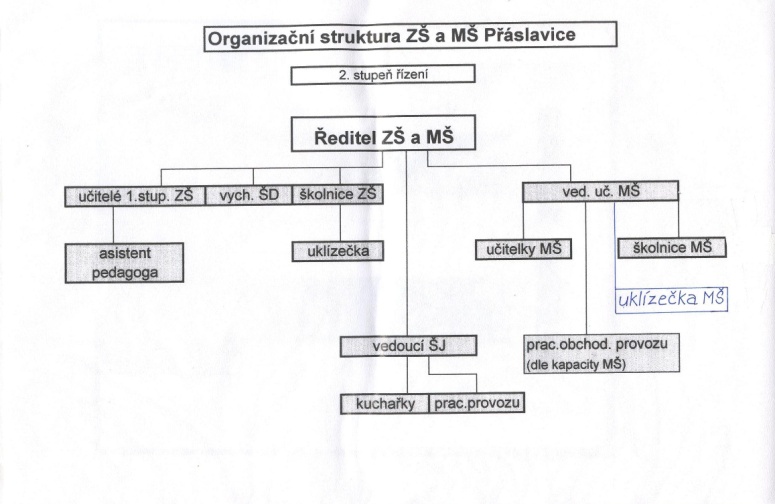 3.7. Personální pedagogické zajištěníVšechny pedagogické pracovnice mateřské školy mají odborné vzdělání na pedagogických školách a splňují odbornou pedagogickou způsobilost k vykonávání práce učitelky mateřské školy. Pokud zde pracuje asistent pedagoga, má odborné pedagogické vzdělání nebo kurz pro asistenty padagoga.Učitelky se dále vzdělávají, využívají k tomu nabídek vzdělávacích center a pracovišť pro pedagogické pracovníky. Další vzdělávání pedagogických pracovníků je přínosem nejen pro jednu pedagogickou pracovnici, ale formou přenosu ze seminářů a školení i pro další učitelky ve školeVšichni zaměstnanci pracují jako tým na základě jasně vymezených pravidel., vytvářejí a spolupodílejí se na pozitivní image školy.Služby pedagogů zajištují optimální pedagogickou péči.
Specializované služby jsou zajišťovány odborníky.
Pedagogické pracovniceodpovídají za soulad Třídního vzdělávacího programu, který zpracovávají,  Školního vzdělávacího programu a Rámcového vzdělávacího programu pro předškolní vzděláváníjednají, chovají se a pracují profesionálněpravidelně sledují průběh předškolního vzdělávání a hodnotí jeho podmínky i výsledky – viz systém sebeevaluace školy a pedagogického hodnocení.na svoji práci se soustavně připravují a mají zájem se dále vzdělávat formou samostudia z metodických materiálůzajišťují profesionální péči o děti, jejich výchovu a vzděláváníspolupracují s rodiči a odborníky, provádějí poradenskou činnost pro rodiče ve věcech výchovy a vzdělávání jejich dětí v rozsahu odpovídajícím kompetencím předškolního pedagoga prezentují MŠ na veřejnostizodpovídají za estetické uspořádání interiéru mateřské školy, stav pomůcek  a jsou dobrým příkladem pro děti v tomto směruProvozní pracovnicespolupracují s pedagogickými pracovnicemi při péči o děti, odpovídají za čistotu, včasný úklid, hygienu a bezpečnost provozu mateřské školypečují o inventář MŠ, zajišťují jeho drobné opravypečují o prostranství před MŠ a školní zahradu z bezpečnostního i estetického hlediskaspolupracují s pedagogy při přípravě a realizaci akcí pro děti a veřejnost3.8. Spolupráce s rodiči- Pedagogové sledují konkrétní potřeby jednotlivých dětí, respektive rodin, evidují názory, přání a potřeby partnerů ve vzdělávání (rodičů, spolupracovníků, základní školy, obce) a na získané podněty reagují
- Pedagogové pravidelně informují rodiče o individuálních pokrocích dítěte -  domlouvají se s rodiči o společném postupu při výchově a vzděl. dětí /zjišťování a uspokojování ind. potřeb dětí /.- Mateřská škola nabízí rodičům poradenský servis i nejrůznější osvětové aktivity. / nástěnky s návody, přednášky, rozhovory uč. s rodiči/Cílem spolupráce rodiny a školy je vytvoření fungujícího týmu rodina- škola, zvyšování zájmu rodičů o školu, získávání zpětné vazby.1. Rodiče:financují akce pro děti, dle možností i vybavení, hračky a pomůcky.scházejí se na schůzích a akcích MŠ, kde mají možnost vznášet své připomínky, náměty, názory, přání, seznamovat se se vzdělávacím programem MŠ a informacemi o skutečnostech a podmínkách, které mají vliv na chod školy, podílet se na obohacování programu školy, informovat se o dětech.mají možnost organizovat společné akce rodiče – děti – pedagogové, jejichž program jim pomáhají pedagogové tvořit, připravit a realizovat.podílejí se na zkvalitňování práce školy svým vstupem do evaluace školy.2. Mateřská škola :Pedagogové pravidelně informují rodiče o individuálních pokrocích dítěte domlouvají se s rodiči o společném postupu při výchově a vzděl. dětí /zjišťování a uspokojování ind. potřeb dětí /.nabízí rodičům poradenský servis i nejrůznější osvětové aktivity. / nástěnky s návody, přednášky, rozhovory uč. s rodiči/podporuje rodinnou výchovu a pomáhá rodičům v péči o dítě  zachovává mlčenlivost v jejích vnitřních záležitostechnezasahuje do soukromého života rodinyvyvarovává se přílišné horlivosti a poskytování nevyžádaných radjedná s rodiči taktně, ohleduplně a diskrétně informuje rodiče o všem, co se v MŠ děje/ web, nástěnky, rozhovory, e-maily /, umožňuje spolurozhodování při plánování programů MŠ a řešení různých problémů / dotazník, schůzky/jedná s rodiči s důvěrou a otevřeně, vstřícně, s porozuměnímspolupracuje při organizaci akcí organizovaných SR s výtěžkem pro SRnavrhuje využití finančních prostředků SR pro MŠ a dětispolupracuje s rodiči na přípravě společných akcí – tematických a sportovních odpolední, her, výletů… dle zájmu rodičů – rodiče vybírají akce na začátku školního roku z široké  nabídky (Fotbalové odpoledne, Drakiáda, Uspávání broučků, Zamykání zahrádek, Karneval podzimníčků, Světýlková slavnost, Hledání podzimního světýlka, Strašidel se nebojíme – dušičky, Dýňová slavnost, Sv. Martin přijel na bílém koni, Čertovské odpoledne, Vánoční odpoledne, Různé druhy karnevalů /knoflíkový, brýlový …/, Po stopách eskymácké prababičky, Hledáme jaro + sběr odpadků, Sázení stromu pro naši Zemi, Ze zahrádky do pohádky, Velikonoční odpoledne, Hledáme velikonočního zajíčka, Zajíčkův poklad, Čarodějnické odpoledne, Sourozenecké odpoledne, Den tatínků, Odpoledne pro maminky, Rodinné odpoledne, Dětský den – pohádková říše, Sportovní hry, Cvičení rodičů s dětmi, Indiánské odpoledne, Hrajeme si na piráty, Výlet na kole, Táborák, Ukradené krávy, Hledáme poklad, Společný výlet,…) nebo navrhnou vlastní.3. Další spolupráce:1. Návštěvy pracovišť rodičů, exkurse – dle nabídek rodičů (Exkurse ve stáji koní – péče o koně, autodílna, mandlovna, čalounictví, statek, vojenský útvar, rybník za sušírnou, hasiči, …)2. Besedy s dětmi – kdo co umí (zdobení vánočních perníků, myslivec, sběratel, chovatel exotických živočichů,…)3. Akce na pomoc škole – zlepšování prostředí – květinová výzdoba v rámci zahrádkářské soutěže „ o nejkrásnější okno, předzahrádku“, údržba a rozšiřování vybavení školní zahrady, heren,…3.9. Spolupráce se ZŠJedním z hlavních úkolů mateřské školy je připravit děti na vstup do prvního ročníku základní školy a zabezpečit jim tak úspěšný přechod z mateřské školy do základní školy. Veškeré úsilí naší mateřské školy vede k tomu, aby dětem pomohla dobře se na tento důležitý úsek jejich života přichystat, aby nedošlo ke zklamání v důsledku malé připravenosti nebo úzkosti z nového prostředí nebo dokonce z nezralosti dítěte.Děti by si měly odnést příznivý postoj k učení i ke škole. Příprava dětí na školu je naším dlouhodobým cílem. Pro jeho zvládnutí je  nutná dobrá spolupráce a komunikace s učitelkou první třídy základní školy, vytvoření dobrých kolegiálních vztahů mezi pedagogy a společně se snažit, aby děti nešly do neznámého prostředí, ale na školu se těšily. Výhodou je umístění starších dětí a předškoláků do tříd mateřské školy v budově základní školy.Cíle:propojení a plynulá návaznost předškolního a základního vzděláváníprevence šikanyvytváření a upevňování mezilidských vztahůusnadnění další životní a vzdělávací cesty rozvoj komunikace, spolupráce, pocitu zodpovědnostiPodmínky :oboustranný zájem a kreativita ze strany pedagogůplánovitost, promyšlenost, dostatečná připravenostneformální vazby mezi pedagogy zúčastněných školpodpora vedení ZŠ i MŠSpolupráce se ZŠ Přáslavice prolíná celým školním rokem. Při společných akcích se děti navzájem více poznávají, jsou v jiném prostředí, než na které jsou zvyklé, seznamují se s novými kamarády a učitelkami. Spolupráce probíhá formou konzultací pedagogických pracovnic MŠ s uč. 1. třídy o adaptaci dětí na prostředí ZŠvzájemných návštěv dětí MŠ v ZŠ, společných činnostívzájemných setkávání na společných kulturních a jiných akcích pořádaných obcí, MŠ, ZŠvyužíváním keramické dílny v ZŠ3.10. Spolupráce MŠ s obcí, veřejností, prezentaceCílem spolupráce s obcí a veřejností je seznamování dětí s místem a prostředím, ve kterém žije, a to jak kulturním, technickým tak i přírodním a vytváření povědomí o jejich rozmanitosti, vývoji a proměnáchvytváření si povědomí o vlastní sounáležitosti se světemrozvíjení schopnosti přizpůsobovat se podmínkám prostředí a jeho změnámuvádění dětí do společenství ostatních lidí, do světa materiálních i duchovních hodnotumožnění aktivního podílení se na utváření společenské pohody ve svém sociálním prostředíSpolupráce probíhá těmito formami:běžné každodenní pozorování života v obci, jeho pravidelnávštěvy významných budov v obci v období svátků dny otevřených dveří pro veřejnostkulturní vystoupení na akcích pořádaných obcíceloroční vystavování výtvarných prací dětí v prostorách obecního úřaduaktivní účast na výstavách (zahrádkářů, modelářů) a jiných akcích v obcinávštěvy knihovnyaktivní účast na péči o prostředí obcetematická odpoledne (fotbalové, hasičské,….)3.11. Spolupráce s mateřským centrem Motýlek Navázání kontaktu s dětmi a rodiči, kteří se teprve chystají k zápisu do mateřské školy za účelem vzájemného poznávání a následné usnadňování adaptace nových dětí při vstupu do mateřské školy je hlavním cílem této spolupráce.Cíle pro děti, které již MŠ navštěvují: seznamování se světem lidí, v němž žije, vzájemné poznávánírozvoj empatie, citových vztahů, prožívání, sebeovládánírozvoj vztahů k druhým lidem, tolerance, respektu, přizpůsobivostirozvoj interaktivních dovedností verbálních i neverbálníchochrana osobního soukromí a bezpečí ve vztahu s druhými dětmi i dospělýmirozvoj schopnosti zvládat změnySpolupráce probíhá formou účasti dětí a rodičů z centra na spol. akcích dětí a rodičů MŠ na zahradě MŠ, na hřišti,…		3.12. Další spolupráceDále spolupracujeme s - Mateřskou školou Mrsklesy při zajišťování náhradního prázdninového provozu.
- Školským poradenským zařízením - PPP U sportovní haly, Olomouc- PPP a SPC Topolany
- logopedkou ve Velké Bystřici- Využíváme nabídek ekologického střediska ve  Sluňákově, Českých lesů, Pevnosti poznání v Olomouci, policie ČR, vojenského útvaru, hasičského záchranného sboru v Olomouci, Divadla hudby v Olomouci, kina ve Velkém Týnci, Olomouckého aquaparku, divadelních společností, prostějovské hvězdárny a dalších organizací.- Starší děti mají možnost navštěvovat kroužky v rámci mimoškolní činnosti přímo v budově školy (případně ve vhodném nejbližším terénu) organizované jinými organizacemi, např. TŠ Coufalovi, lyžařská a in-line škola, Rytmik.3.13. Podmínky vzdělávání dětí se speciálními vzdělávacími potřebamiUčitelodborně vede další zaměstnance mateřské školy, kteří se podílejí na péči, výchově a vzdělávání dětí s přiznanými podpůrnými opatřenímiprojektuje (plánuje) a provádí individuální výchovně vzdělávací činnosti s dětmi se speciálními vzdělávacími potřebamiV oblasti zabezpečení výuky dětí s tělesným postižením:
Je zajištěna přítomnost asistenta.
Je zabezpečena možnost pohybu dítěte v prostorách.
Jsou vytvářeny podmínky pro náhradní tělovýchovné aktivity.
Jsou využívány kompenzační pomůcky.
Počet dětí ve třídě je snížen (dle vyhlášky).

V oblasti zabezpečení výuky dětí se zrakovým postižením:
Je zajištěna přítomnost asistenta.
Prostředí je bezpečné.
Je dodržována předepsaná zraková hygiena.
Je vytvářena nabídka alternativních aktivit.
Jsou využívány kompenzační pomůcky.
Počet dětí ve třídě je snížen (dle vyhlášky).

V oblasti zabezpečení výuky dětí se sluchovým postižením:
Je dodržována předepsaná sluchová hygiena.
Je zajištěno osvojení specifických dovedností.
Jsou využívány kompenzační pomůcky.
Počet dětí ve třídě je snížen (dle vyhlášky).
Vzdělávání probíhá ve vhodném komunikačním systému.

V oblasti zabezpečení výuky dětí s mentálním postižením:
Je zajištěna přítomnost asistenta. 
Je zajištěno osvojení specifických dovedností na zvládnutí sebeobsluhy.
Je vytvářena nabídka individualizovaných aktivit.
Jsou využívány kompenzační pomůcky.
Počet dětí ve třídě je snížen (dle vyhlášky).

V oblasti zabezpečení výuky dětí s poruchami pozornosti a vnímání (děti s poruchou učení a chování):
Je zajištěn důsledný individuální přístup pedagoga k dítěti.
Je zajištěn zvýšený bezpečnostní dohled.
Jsou využívány speciální didaktické pomůcky zaměřené na cvičení soustředění a pozornosti.
Mateřská škola těsně spolupracuje s SPC a s rodiči dítěte.
Počet dětí ve třídě je snížen.
Prostředí je pro dítě zklidňující.

V oblasti zabezpečení výuky dětí s poruchami řeči:
Je zajištěna kvalitní průběžná logopedická péče.
Je zajištěna těsná spolupráce s odborníky a s rodiči dítěte.

V oblasti zabezpečení výuky dětí s více vadami a autismem:
Je zajištěna přítomnost asistenta.
Je zajištěno osvojení specifických dovedností, zaměřených na sebeobsluhu.
Jsou využívány vhodné kompenzační (technické a didaktické) pomůcky.
Jsou zajištěny další podmínky podle druhu a stupně postižení.
Počet dětí ve třídě je snížen.
Vzdělávací prostředí je klidné a pro dítě podnětné.3.14. Podmínky vzdělávání dětí mimořádně nadanýchUčitel:Spolupracuje se školskými poradenskými zařízeními.
Zadává specifické úkoly dítěti.
Zajišťuje didaktické pomůcky.
Zajišťuje doplnění a prohloubení vzdělávací nabídky.
Nabízí aktivity podle zájmu a mimořádných schopností či mimořádného nadání dítěte.3.15. Podmínky vzdělávání dětí od 2 do 3 letrespektujeme specifika, související s dosahovanou úrovní ve všech oblastech vývoje dítěte:- velká touha po poznání, experimentování, objevování- poznávání všemi smysly- vymezování se vůči ostatním - osamostatňování se- egocentrismus- neorientaci v prostoru a čase, prožívání přítomnosti a situací, které ji naplňují- menší obratnost v pohybových aktivitách - méně zkušeností- velké rozdíly v jednotlivých oblastech vývoje dětí tohoto věku  - silnější potřeba vazby na dospělou osobu- velmi krátká doba pozornostiPodmínky:- citlivé přizpůsobování organizace se střídáním nabídky činností - trénování návyků a praktických dovedností- stálý pravidelný denní režim- dostatek emoční podpory- zajištění pocitu bezpečí- přiměřeně podnětné prostředí - přiměřené množství  podnětných a bezpečných hraček a   pomůcek vhodných pro dvouleté děti- individuální péče- srozumitelná pravidla- zavřené, dostatečně zabezpečené skříňky k ukládání hraček a pomůcek, znepřístupnění bezpečnost ohrožujících předmětů. Nastavení dětem srozumitelných pravidel pro používání a ukládání hraček a pomůcek- dostatečný prostor pro volný pohyb a hru dětí- možnost naplnění potřeby průběžného odpočinku- zázemí pro zajištění hygieny dítěte: dostatečně velké úložné prostory na náhradní oblečení a hygienické potřeby v šatně - adaptace dítěte probíhá v souladu s jeho individuálními potřebami - specifické pomůcky pro zajištění pocitu bezpečí a jistoty- vzdělávací činnosti jsou realizovány v menších skupinách či individuálně, podle potřeb a volby dětí- učitel uplatňuje k dítěti laskavě důsledný přístup, dítě pozitivně přijímá. - aktivní podněcování pozitivních vztahů, které vedou k oboustranné důvěře a spolupráci s rodinou.4. Organizace vzdělávání4.1. Počet a charakteristika třídPočet tříd: 41. třída - Trpaslíci: max. 15 dětí 2letých - nejmladších 3letých (věk dosažen k 1. 9. příslušného roku)Specifika a potřeby dětí, metody a formy učení :viz kapitoly: „Podmínky vzdělávání dětí od 2 do 3 let“ a „Přístupy, formy a metody práce“Zaměření třídy: adaptace, socializace, rozvoj řečisouběžné působení 2 učitelek: NE (kapacita 15 dětí)2. třída - Skřítkové: max. 17 dětí mladších 3letých (věk dosažen k 1. 9. příslušného roku)Přístupy, formy a metody práce – viz stejnojmenná kapitolaZaměření třídy: rozvoj tvořivostisouběžné působení 2 učitelek: NE (kapacita 17 dětí)3. třída - Veverky: max. 16 dětí starších 3 – mladších 4 letých (věk dosažen k 1. 9. příslušného roku)Přístupy, formy a metody práce – viz stejnojmenná kapitolaZaměření třídy: estetická výchovasouběžné působení 2 učitelek: NE (kapacita 17 dětí)3. třída - Mochomůrky: max 24 dětí starších 4letých – 5letých (věk dosažen k 1. 9. příslušného roku)Přístupy, formy a metody práce – viz stejnojmenná kapitolaZaměření třídy:   příprava na školuV případě zařazení integrovaného dítěte je ve třídě max. 22 dětí a je zajištěna přítomnost asistenta pedagoga. v době od 7,00 do 15,00 hodin.Ve všech třídách dbají učitelky na:- maximální přizpůsobování metod vývojovým, fyziologickým, kognitivním, sociálním a emocionálním potřebám dětí této věkové skupiny - vhodné vzdělávací prostředí, pro dítě vstřícné, podnětné, zajímavé a obsahově bohatéVzdělávání je důsledně vázáno k individuálním potřebám a možnostem jednotlivých dětí, včetně vzdělávacích potřeb speciálních a vychází z pedagogické diagnostiky 4.2. Pravidla pro zařazování dětí do třídPočet tříd v jednotlivých budovách se mění v závislosti na počtu přijatých dětí do MŠ na daný školní rok. Je to dáno také různou kapacitou tříd, která je v budově na sídlišti 15 a 17 dětí, v budově ZŠ 16 a 24 dětí.Do budovy na sídlišti jsou zařazovány děti 2leté a 3leté, v pořadí od nejmladších, dosažení uvedeného věku k 1. 9. daného roku). Třídy jsou věkově homogenní nebo heterogenní, v závislosti na aktuálním počtu přijatých dětí v tomto věkovém rozmezí.Do budovy v ZŠ jsou zařazovány děti s odloženou školní docházkou, děti v posledním roce docházky do MŠ, děti 4leté a případně děti 3leté (v pořadí od nejstarších, dosažení uvedeného věku k 1. 9. daného roku). Třídy jsou věkově homogenní nebo heterogenní, v závislosti na aktuálním počtu přijatých dětí v tomto věkovém rozmezí.Jediným kritériem zařazení dítěte do určité třídy je jeho věk k 1. 9. daného školního roku.4.3. Kritéria přijetí dítěte:A. Na základě § 34 odst.3 a 4 zákona č. č.561/2004 Sb., o předškolním, základním, středním, vyšším odborném a jiném vzdělávání (školský zákon), v platném znění, stanovuje ředitel Základní školy a mateřské školy kritéria pro přijetí dětí k předškolnímu vzdělávání. Dle těchto kritérií bude postupovat ředitel mateřské školy v případech, kdy počet žádostí o přijetí dítěte k předškolnímu vzdělávání, podaných zákonnými zástupci, překročí stanovenou kapacitu maximálního počtu dětí pro mateřskou školu.Předškolní vzdělávání se organizuje pro děti ve věku zpravidla od 3 do 6 let, nejdříve však pro děti od 2 let. B. Jednotlivá kritéria jsou ohodnocena určeným počtem bodů podle jejich důležitosti. Pořadí přijatých dětí se řídí výsledným součtem bodů jednotlivých kritérií dle odevzdané přihlášky do mateřské školy. C. V případě rovnosti výsledného součtu bodů v kritériích bude pro přijetí dítěte k předškolnímu vzdělávání rozhodující datum narození dítěte (starší má přednost předmladším) a budou využita další, podpůrná kritéria..Jednotlivá kritéria, respektive body, kterými jsou ohodnocena, se sčítají a pořadí dětí je dáno počtem bodů, respektive počtem splněných kritérií. Všechny hodnocené skutečnosti se posuzují k okamžiku podání žádosti.Jako dispoziční rezerva ředitele školy se vyhrazuje 2 místa. Kritéria bývají zveřejněna na webových stránkách obecního úřadu, obecní vývěsce, nástěnkách mateřské školy, budově mateřské školy, základní školy, ve výlohách místních prodejen v Přáslavicích a obdobně i v Kocourovci (část obce) a ve Svésedlicích (spádová obec).Vyvěšení zajišťuje vedoucí učitelka MŠ, která provádí i zápis do mateřské školy v období od 2. května do 16. května.4.4. Povinné předškolní vzdělávání a pravidla organizace individuálního vzděláváníPro děti, které do 31. srpna dosáhnou věku pěti let, je od 1. září následujícího školního roku předškolní vzdělávání povinné. Zákonný zástupce dítěte je povinen přihlásit dítě k zápisu k předškolnímu vzdělávání. Dítě může být vzděláváno doma rodičem, jinou osobou nebo může navštěvovat jiné zařízení než je mateřská škola. Individuální vzdělávání (§ 34b školského zákona) je vhodné pro rodiče dítěte, kteří v odůvodněných případech nechtějí nebo nemají možnost zajistit pro své dítě pravidelnou docházku do mateřské školy nebo chtějí pokračovat v docházce do předškolního zařízení, které není zapsané v rejstříku škol a školských zařízení.Zákonný zástupce může zvolit pro dítě i jinou než spádovou mateřskou školu. Mateřská škola Přáslavice je spádová pro obec Svésedlice.Zákonný zástupce nemusí dokládat u dětí, pro které je předškolní vzdělávání povinné, že se dítě podrobilo stanoveným pravidelným očkováním.Individuální předškolní vzdělávání dítěte oznámí zákonný zástupce písemně v době zápisu.Povinné předškolní vzdělávání se nevztahuje na děti s hlubokým mentálním postižením.Postup naší mateřské školy v případě realizace individuálního vzdělávání dítěteVedoucí učitelka mateřské školy doporučí dle § 34b odst. 3 školského zákona zákonným zástupcům vzdělávací oblasti, v nichž má být dítě vzděláváno. Tyto oblasti vycházejí z RVP PV, příp. z jeho přílohy; mateřská škola k tomu využije také svůj Školní vzdělávací program.Ředitel stanovil dle § 34b odst. 3 školského zákona ve školním řádu mateřské školy termíny, kdy se musí rodič dostavit s dítětem do mateřské školy k ověření úrovně dosahování očekávaných výstupů z jednotlivých vzdělávacích oblastí. Zároveň stanovil i náhradní termín pro ověření.Mateřská škola ověří úroveň osvojování očekávaných výstupů v jednotlivých oblastech (doporučených před realizací individuálního vzdělávání) a případně doporučí zákonnému zástupci další postup při vzdělávání. V případě potřeby, na základě pedagogické diagnostiky, také škola může doporučit dítěti návštěvu školského poradenského zařízení za účelem posouzení školní zralosti či připravenosti.Pokud se rodič s dítětem nedostaví v řádném ani náhradním termínu, ukončí ředitel mateřské školy v souladu s § 34b odst. 4 školského zákona individuální vzdělávání dítěte rozhodnutím ve správním řízení dle § 165 odst. 2 písm. k) školského zákona.5. Charakteristika vzdělávacího programuNázev programu vychází z písně Jaro, léto, podzim zima, to je celý rokstejně letos jako loni, tak i napřesrok.   Po jaru je vždycky léto, podzim po létua nežli se nadějeme, zima už je tu….Program vychází z myšlenky: Učení není rozškatulkováno, vše je propojeno a vzájemně provázáno, neboť vše spolu navzájem souvisí, která vyjadřuje skutečnost že,vzdělávání se uskutečňuje při všech činnostech a situacích během každého, celého dne, který dítě prožije v mateřské školevzdělávání probíhá integrovaně, tzn. prostřednictvím realizace tematických celků zajišťujících rozvoj celé osobnosti dítěteděti se učí chápat svět kolem sebe v souvislostechvyužíváme předchozích zkušeností a poznatků dětí, na které navazujeme5.1. Zaměření školyŠVP byl vytvořen vedoucí učitelkou ve spolupráci s pedagogickými pracovnicemi školy. Z důvodu polohy školy, současného stavu světa a vzhledem k zájmům, dovednostem a schopnostem učitelek klademe důraz na :Výchovu ke zdravému způsobu života.
vytvářením podmínek pro tělesnou, duševní a společenskou pohodu dítěte po dobu jeho pobytu v MŠ  - každodenní ranní cvičení, odpočinek, relaxační chvilky a koutky, ranní kruhy, pobyt venku,  tematické ranní – odpolední kruhy, společné akce s rodiči, možnost účasti na kurzu plavání, saunování, lyžování, in-line bruslení, pohybové průpravy a dalších mimoškolních aktivit Pěstování ekologického myšlení, postojů a chování - prostřednictvím ekologických programů a každodenního vedení dětí k ohleduplnosti k prostředí, ve kterém žijeme.Mateřská škola je od roku 2007 členem ekologického sdružení mateřských škol „Mrkvička“Sepjetí života MŠ s rodinou, životem v obci, s tradicemi – pozorováním a aktivní účastí na akcích obce, jejich organizací, spoluprací s místními organizacemi, společnými akcemi rodina – škola, spoluprací při řešení problémů dětí,…Estetickou výchovu- každodenním rozvíjením hudebnosti dětí, pohybových dovedností a výtvarného projevu, prezentací na veřejnosti, výzdobou MŠ dětskými díly,… Jazykovou výchovu – spoluprací s logopedem, log. programem, podněty k řečovému projevu, ranními kruhy, seznamováním dětí s angličtinou, prací s pohádkami a příběhy,…5.2. Dlouhodobé vzdělávací cíle a záměry:Hlavním cílem naší práce je:vytvářet u dětí základy všech klíčových kompetencí, důležitých k započetí systematického vzdělávání a pomáhající obstát v dalším životě v klidném, bezpečném, podnětném, pozitivně laděném, estetickém prostředíto znamená naučit děti:                               samostatnosti, toleranci, zdravému sebevědomí, schopnosti přijímat změny, vnímat, pozorovat, být aktivnížít společně, odpovědně, otevřeně komunikovat, spolupracovat, zvládat řešení konfliktů, respektovat odlišnosti, chápat vzájemnou souvislost a závislostpřijímat, zpracovávat a využívat informace, myslet a kriticky hodnotitpoznávat hodnoty a orientovat se v nich – zdraví, vztahy, prostředí5.3. Principy, formy a metody práceV naší práci využíváme především: prožitkové a kooperativní učení hrou a činnostmi dětí využívání přirozeného toku dětských myšlenek a spontánních nápadů poskytování dostatku prostoru dítěti pro spontánní aktivity a jeho vlastní plánynezávazné dětské hrysituační učeníspontánní sociální učeníaktivity spontánní i řízené, vzájemně provázané a vyváženédidakticky zacílené činnosti, které jsou učitelem přímo nebo nepřímo motivované, v menší skupině či individuálně princip vzdělávací nabídkyindividuální volbu a aktivní účast dítěteintegrovaný přístup metody a prostředky „klasických“ specifických didaktik jednotlivých oborů výchovně vzdělávacích činností (metodik)5.4. Popis zajištění průběhu vzdělávání dětí se speciálními vzdělávacími potřebami Pro děti se speciálními vzdělávacími potřebami (SVP) jsou zajištěna podpůrná opatření, která mají vytvořit optimální podmínky k rozvoji osobnosti každého dítěte, k učení i ke komunikaci s ostatními. Vzdělávací obsah denních činností u těchto dětí je přizpůsoben vzdělávacím možnostem a předpokladům dětí s přiznanými podpůrnými opatřeními v rámci PLPP či IVP. Pravidla pro tvorbu, realizaci a vyhodnocení PLPP a IVP:Plán pedagogické podpory (PLPP) - (podpůrné opatření 1. stupně) sestavují třídní učitelky, pokud z pozorování dítěte při práci a při hře vyplývá, že má dítě drobné problémy např. s motorickou obratností, řečí, špatnou koncentrací pozornosti atd. PLPP má písemnou podobu. Před jeho zpracováním probíhají rozhovory učitelek s cílem stanovení metod práce s dítětem, způsobů kontroly osvojení znalostí, dovedností a návyků. Vedoucí učitelka stanoví termín přípravy PLPP (zpravidla neodkladně) a následného vyhodnocení (zpravidla po 3 měsících). Hodnotí p. učitelky navzájem, na společných schůzkách s rodiči i s dítětem. V případě, že nedochází k naplňování vzdělávacích možností dítěte při PLPP, uplatní mateřská škola společně se zákonnými zástupci žáka podpůrná opatření vyšších stupňů, a to na základě doporučení školského poradenského zařízení. Individuálně vzdělávací program (IVP) – je vytvořen, pokud jsou školským poradenským zařízením stanovena podpůrná opatření 2. - 5. stupně. IVP vytváří třídní učitelka, má písemnou podobu. Do IVP je zařazována speciálně pedagogická a pedagogická intervence, která je podrobněji stanovena v závislosti na stupni podpory. Třídní učitelka úzce spolupracuje s rodiči dítěte, se školským poradenským zařízením i s dalšími odborníky. Vyhodnocuje ho na základě dosažených vzdělávacích výsledků a pokroků dítěte (zpravidla po 3 měsících). Asistent pedagoga - škola zajistí jeho přítomnost na doporučení školského poradenského zařízení (pokud to stupeň přiznaného podpůrného opatření vyžaduje). Asistent pedagoga poskytuje podporu jinému pedagogickému pracovníkovi při organizaci a realizaci vzdělávání dítěte (příp. více dětí) se speciálními vzdělávacími potřebami v rozsahu stanoveném podpůrným opatřením. 5.5. VZDĚLÁVÁNÍ DĚTÍ NADANÝCHMateřská škola vytváří podmínky k co největšímu využití potenciálu každého dítěte s ohledem na jeho individuální možnosti. Rozlišujeme mimořádné nadání a nerovnoměrný (zrychlený) vývoj, který se postupněmůže vyrovnávat s věkovou normou a ve výsledku se může pohybovat v pásmu lepšíhoprůměru.Důležité zdroje informací:portfolio dítěte: dětské práce dvou- i trojrozměrné, didaktické listy, výkresy, výrobky apod., videozáznamy, komentáře pedagoga, popisy situace, které nějakým způsobem dokumentují rozvojové a vzdělávací pokroky dítěte apod.pozorování dítětepřehled o rozvoji dítěte a postupu ve vzdělávání (Záznamy o dítěti)rodičeTřídní učitelka vytvoří nadaným dětem IVP na základě doporučení školského poradenského zařízení a zajistí realizaci všech stanovených podpůrných opatření (1. - 4. stupně) pro podporu nadání podle individuálních vzdělávacích potřeb dítěte. obohacování vzdělávacího obsahuzadávání specifických úkolůzařazení do skupiny starších dětípředčasný nástup dítěte do ZŠ.Postup při tvorbě a realizaci IVP:1. tvorba IVP odrážejícího specifika daného dítěte ve všech oblastech - neodkladně2. vymezení způsobu organizace výuky dítěte a stanovení úpravy vzdělávacích obsahů - -„-3  harmonogram plánovaných opatření ve vzdělávání a následné zhodnocení jeho plnění - za 3 měsíce4. průběžné úpravy v souladu s jeho vzdělávacími potřebami.5.6. Popis zajištění průběhu vzdělávání dětí od 2 do 3 let.Cíle: Úzká spolupráce s rodinou a vytvoření podmínek pro zajištění organické provázanosti režimu dvouletého dítěte v rodině i v MŠIndividuální podpora aktivity dítěte, zvídavosti, snahy po objevování, bez přetěžování,  fyzického nebo psychického  poškozeníVytvoření pevného základu pro postupné osamostatňování dítěte v oblasti sebeobsluhy a socializace směřující k rozvoji osobnosti.Vybavení:kočárky s panenkami, kuchyňka, auta, pracovní koutky, kde dítě může zatloukat, montovat, demontovat atd., stavebnice z větších prvků (kostky, které lze stavět na sebe, vláčky, které lze zapojovat za sebe atd.), vkládanky, zvukové hračky, hry, které rozvíjejí manipulační a senzomotorické schopnosti atdvelikost taková, aby je dítě nemohlo vdechnout nebo spolknout, jinak používáme hračky stejné jako pro 3leté dětiMetody a formy učení:Vycházejí z poznatku, že pozornost dvouletého dítěte je velmi krátkodobánápodoba, příklad učitelky jako motivacesituační učenívlastní prožitekopakování činnostírituályexperimentace – zkoumání různých materiálů, prozkoumávání prostoru, poznávání sebe sama a zkoumání ostatních lidí hra individuální (vedle sebe), s vrstevníky s oporou dospělého převažuje volná hra a dostatečný prostor pro pohybové aktivity, taktéž prostor pro objevování, zkoumání, experimentování.Dostatek času a prostoru - dítě k mnohým poznatkům dojde samo.Vyhýbáme se zbytečnému a nežádoucímu poučování příprava vzdělávací nabídky úpravou samotného prostředí, vhodným výběrem hraček, sportovního náčiní, dětských hudebních nástrojů, běžných předmětů a různých materiálů (písek, voda, modelovací hlína, barvy, látky, dřevěné špalíčky atd.)., 1. Adaptace:Podmínky:- úzká spolupráce s rodinou - mateřská škola respektuje způsob výchovy dítěte v rodině a naopak rodina respektuje pravidla vymezená v mateřské škole- citlivost a šetrnost s ohledem na individualitu dítěte- postupnost a promyšlenostMožnosti: – Dítě se může přijít podívat s maminkou na zahradu, pozorovat hru ostatních dětí atd. - Pobyt dítěte v mateřské škole se po dohodě s rodiči postupně „dávkuje“. Dítě může přijít nejprve na hodinu, pak na dvě hodiny atd. Není vhodné, aby dítě již první den bylo v mateřské škole od rána do odpoledne. - rituál při loučení (např. dítě dá rodiči pusu, zamává a do třídy si vezme například oblíbeného plyšáka) Není vhodné ani pro dítě, ani pro rodiče dlouhé loučení, které působí na všechny zúčastněné traumaticky. Problematické okamžiky: - pobyt venku, kdy se dítě půjde oblékat (prostředí šatny mu připomene loučení s maminkou), oběd, čas pro odpočinek- Pokud dítě na počátku adaptačního období onemocní, tak je vhodné zařadit opětovné postupné navykání na režim v mateřské škole. 2.Průběh vzdělávání:O děti se stará 1 učitelka, pomocné práce vykonává školnice MŠ.Učitelky zajišťují dětem bezpečný, volný, přiměřeně podnětný, fyzický i časový prostor k rozvoji celé osobnosti.3.Obsah: 3.1. Stimulace motorických dovedností- postupné pronikání do širšího spektra činností - podpora tělesného rozvoje, zdraví, osobní spokojenosti a pohody dítěte – chůze, běh, skok, lezení, manipulace s míčem, změny poloh těla na žíněnce, zdravotní cviky, relaxace3.2. Podpora rozvoje poznávacích procesů- úpravou prostředí a vhodnou nabídkou činností dítěti napomáháme v chápání okolního světa a motivujeme je k dalšímu poznávání a učení- učíme dítě žít ve společnosti vrstevníků a prostřednictvím jednoduchých pravidel mu přibližujeme normy a hodnoty této společnostiMožnosti:- symbolické hry- rozlišování méně, více jako součást vlastnosti objektu, polohy dole a nahoře- odhadování velikosti - vkládanky a jednoduché stavebnice- puzzle ze 4 dílů, kostky které se dle velikosti vkládají do sebe nebo staví na sebe atd., 3.3.Rozvoj řeči- rozvoj slovníku dítěte - pasivního i aktivního- rozvoj komunikačních dovedností - experimenty se slovy, s opakování slovních spojení, krátkých říkanek, spojených s rytmizací či pohybem  (dětská leporela a knihy pro nejmenší)- podmínkou je správný mluvní vzor4. Osamostatňování, vědomí vlastní osobnosti-   ovládání vyměšování, hygiena – mytí a utírání rukou- samostatnost při jídle – najíst se a napít ( dostatek času, v případě drobného nezdaru podpora, povzbuzení a teprve následně drobná dopomoc)- oblékání, svlékání, ukládání oděvu a obuvi s mírnou dopomocí - dostatečný prostor pro realizaci. - ovládání emocí - vysoká vznětlivost a síla při krátkém trvání, konflikty mezi sebou (o hračku, místo)velký význam pro dítě stále rodina, postupně zájem o ostatní děti, individuální navazováním kontaktů, postupné utváření pocitu vlastního „já“, za pomoci učitelky – od hry vedle sebe přes „zrcadlový obraz" - pokusy jak „zrcadlo“ reaguje, když mu vezme hračku, s kterou si hraje, zabere jeho místo,... Postupné chápání rozdílu mezi „já“ a „ne-já“, „můj – ne-můj“, čímž dochází k dosažení jedné vývojové úrovně (nejedná se  o projev sobectví, kdy dítě chápe rozdíl mezi „vlastním a cizím“ a odmítá půjčovat svoje věci).! K formování dětské identity přispívá i to, jak dospělí o dítěti hovoří („ty jsi pěkný rošťák“), protože dítě jejich sdělení přijme bez jakékoliv korekce. postupná akceptace nastavených norem chování. 6. Vzdělávací obsahje rozdělen do  integrovaných bloků, jejichž charakteristika, záměry a klíčové kompetence jsou dále rozpracovány.Integrované bloky jsou společné pro celou školu.   Integrované bloky jsou členěny na dílčí témata, která budou pedagogické pracovnice tvořivě rozpracovávat ve svých třídních vzdělávacích programech. Jejich počet není konečný, další mohou dle potřeb dětí a pedagogů průběžně vznikat. Podmínkou je vztah k integrovanému bloku.Vzhledem k tomu, že 1. a 2. třída bývají ráno a odpoledne spojeny, je vhodné, aby se učitelky domlouvaly na společných tématech tak, aby se vzděl. nabídka mohla týkat dětí z obou tříd.6.1. Integrované blokyZaměření bloků je dostatečně široké, jejich věcný obsah je dítěti srozumitelný, užitečný a prakticky využitelný, zachovává principy činnostního učení, zbytečně učitele nesvazuje a neomezuje je v tvořivé práci.6.1.1. Na podzim, když padá listí z lip a javorů ...Charakteristika: V tomto integrovaném bloku se děti seznámí s mateřskou školou, jejími pravidly, vzájemně spolu, se zaměstnanci, s jejím okolím. Budou využívat vše, co jim nabízí podzim, k rozvoji celé své osobnosti.Záměry:uvědomění si vlastního těla rozvoj a užívání všech smyslů rozvoj fyzické i psychické zdatnosti osvojení si věku přiměřených praktických dovedností osvojení si poznatků a dovedností důležitých k podpoře zdraví, bezpečí, osobní pohody i pohody prostředí vytváření zdravých životních návyků a postojů jako základů zdravého životního stylu rozvoj řečových schopností a jazykových dovedností receptivních (vnímání, naslouchání, porozumění) i produktivních (výslovnosti, vytváření pojmů, mluvního projevu, vyjadřování) posilování přirozených poznávacích citů (zvídavosti, zájmu, radosti z objevování apod.) poznávání sebe sama, rozvoj pozitivních citů ve vztahu k sobě (uvědomění si vlastní identity, získání sebevědomí, sebedůvěry, osobní spokojenosti) získání relativní citové samostatnosti rozvoj schopnosti citové vztahy vytvářet, rozvíjet je a city plně prožívat rozvoj a kultivace mravního i estetického vnímání, cítění a prožívání seznamování s pravidly chování ve vztahu k druhému osvojení si elementárních poznatků, schopností a dovedností důležitých pro navazování a rozvíjení vztahů dítěte k druhým lidem ochrana osobního soukromí a bezpečí ve vztazích s druhými dětmi i dospělými poznávání pravidel společenského soužití a jejich spoluvytváření v rámci přirozeného sociokulturního prostředí, porozumění základním projevům neverbální komunikace obvyklým v tomto prostředí rozvoj schopnosti žít ve společenství ostatních lidí (spolupracovat, spolupodílet se), přináležet k tomuto společenství (ke třídě, k rodině, k ostatním dětem) a vnímat a přijímat základní hodnoty v tomto společenství uznávanéseznamování s místem a prostředím, ve kterém dítě žije, a vytváření pozitivního vztahu k němu osvojení si poznatků a dovedností potřebných k vykonávání jednoduchých činností v péči o okolí při spoluvytváření zdravého a bezpečného prostředí a k ochraně dítěte před jeho nebezpečnými vlivy rozvoj úcty k životu ve všech jeho formách rozvoj schopnosti přizpůsobovat se podmínkám vnějšího prostředí i jeho změnám vytvoření povědomí o vlastní sounáležitosti se světem, se živou a neživou přírodou, lidmi, společností, planetou ZemíOčekávané výstupy:zvládat základní pohybové dovednosti a prostorovou orientaci, běžné způsoby pohybu v různém prostředí (zvládat překážky, házet a chytat míč, užívat různé náčiní, pohybovat se ve skupině dětí, v písku)vnímat a rozlišovat pomocí všech smyslů (sluchově rozlišovat zvuky a tóny, zrakově rozlišovat tvary předmětů a jiné specifické znaky, rozlišovat vůně, chutě, vnímat hmatem apod.)zvládat sebeobsluhu, uplatňovat základní kulturně hygienické a zdravotně preventivní návyky (starat se o osobní hygienu, přijímat stravu a tekutinu, umět stolovat, postarat se o sebe a své osobní věci, oblékat se, svlékat, obouvat apod.) zvládat jednoduchou obsluhu a pracovní úkony (postarat se o hračky, pomůcky, uklidit po sobě, udržovat pořádek, zvládat jednoduché úklidové práce, práce na zahradě apod.) rozlišovat, co prospívá zdraví a co mu škodí; chovat se tak, aby v situacích pro dítě běžných a jemu známých neohrožovalo zdraví, bezpečí a pohodu svou ani druhých mít povědomí o významu péče o čistotu a zdraví, o významu aktivního pohybu a zdravé výživy mít povědomí o některých způsobech ochrany osobního zdraví a bezpečí zacházet s běžnými předměty denní potřeby, hračkami, pomůckami, drobnými nástroji, sportovním náčiním a nářadím, výtvarnými pomůckami a materiály, jednoduchými hudebními nástroji, běžnými pracovními pomůckamisprávně vyslovovat, ovládat dech, tempo i intonaci řeči pojmenovat většinu toho, čím je obklopeno vyjadřovat samostatně a smysluplně myšlenky, nápady, pocity, mínění a úsudky ve vhodně zformulovaných větách vést rozhovor (naslouchat druhým, vyčkat, až druhý dokončí myšlenku, sledovat řečníka i obsah, ptát se) vnímat, že je zajímavé dozvídat se nové věci, využívat zkušenosti k učení  postupovat a učit se podle pokynů a instrukcí odloučit se na určitou dobu od rodičů a blízkých, být aktivní i bez jejich opory uvědomovat si svou samostatnost, zaujímat vlastní názory a postoje a vyjadřovat jeuvědomovat si své možnosti i limity (své silné i slabé stránky) přijímat pozitivní ocenění i svůj případný neúspěch a vyrovnat se s ním, učit se hodnotit svoje osobní pokroky prožívat radost ze zvládnutého a poznaného uvědomovat si příjemné a nepříjemné citové prožitky (lásku, soucítění, radost, spokojenost i strach, smutek, odmítání), rozlišovat citové projevy v důvěrném (rodinném) a cizím prostředí  být citlivé ve vztahu k živým bytostem, k přírodě i k věcem těšit se z hezkých a příjemných zážitků, z přírodních i kulturních krás i setkávání se s uměním navazovat kontakty s dospělým, kterému je svěřeno do péče, překonat stud, komunikovat s ním vhodným způsobem, respektovat ho porozumět běžným projevům vyjádření emocí a nálad přirozeně a bez zábran komunikovat s druhým dítětem, navazovat a udržovat dětská přátelství odmítnout komunikaci, která je mu nepříjemná uplatňovat návyky v základních formách společenského chování ve styku s dospělými i s dětmi (zdravit známé děti i dospělé, rozloučit se, poprosit, poděkovat, vzít si slovo, až když druhý domluví, požádat o pomoc, vyslechnout sdělení, uposlechnout pokyn apod.) pochopit, že každý má ve společenství (v rodině, ve třídě, v herní skupině) svou roli, podle které je třeba se chovat chovat se a jednat na základě vlastních pohnutek a zároveň s ohledem na druhé začlenit se do třídy a zařadit se mezi své vrstevníky, respektovat jejich rozdílné vlastnosti, schopnosti a dovednosti porozumět běžným neverbálním projevům citových prožitků a nálad druhých adaptovat se na život ve škole, aktivně zvládat požadavky plynoucí z prostředí školy i jeho běžných proměn (vnímat základní pravidla jednání ve skupině, podílet se na nich a řídit se jimi, podřídit se rozhodnutí skupiny, přizpůsobit se společnému programu, spolupracovat, přijímat autoritu) a spoluvytvářet v tomto společenství prostředí pohody orientovat se bezpečně ve známém prostředí i v životě tohoto prostředí (doma, v budově mateřské školy, v blízkém okolí) zvládat běžné činnosti a požadavky kladené na dítě i jednoduché praktické situace, které se doma a v mateřské škole opakují, chovat se přiměřeně a bezpečně doma i na veřejnosti (na ulici, na hřišti, v obchodě, u lékaře apod.) uvědomovat si nebezpečí, se kterým se může ve svém okolí setkat, a mít povědomí o tom, jak se prakticky chránit (vědět, jak se nebezpečí vyhnout, kam se v případě potřeby obrátit o pomoc) osvojovat si elementární poznatky o okolním prostředí, které jsou dítěti blízké, pro ně smysluplné a přínosné, zajímavé a jemu pochopitelné a využitelné pro další učení a životní praxi mít povědomí o významu životního prostředí (přírody i společnosti) pro člověka, uvědomovat si, že způsobem, jakým se dítě i ostatní v jeho okolí chovají, ovlivňují vlastní zdraví i životní prostředí rozlišovat aktivity, které mohou zdraví okolního prostředí podporovat a které je mohou poškozovat, všímat si nepořádků a škod, upozornit na ně pomáhat pečovat o okolní životní prostředí (dbát o pořádek a čistotu, nakládat vhodným způsobem s odpady, starat se o rostliny, spoluvytvářet pohodu prostředí, chránit přírodu v okolí, živé tvory apod.)Obsah IB (dílčí témata)Co se děje v babím létěJak to chodí ve školceKdo přišel do školkyCo vidíme kolem sebeCo dělají lidéCo vyrostlo na zahradách, na poli, v lese, sklizeňCo dělají zvířata, ptáci, živočichovéCo přináší podzimBarvy podzimuSvátek sv. Martina Dušičkový čas Hrozný kašel si mě našelZábava na podzim – fotbal, draci6.1.2. Když přijde tuhá zima  ...Charakteristika: V tomto integrovaném bloku se děti seznámí s tradicemi Mikuláše, vánoc a Tří králů a jejich symboly a zvyky. Budou pozorovat změny počasí, seznamovat se s vlivem zimy, sněhu a mrazu na lidi, zvířata, rostliny a dopravu. Budou se učit ke všem těmto tématům přistupovat aktivně, tvořivě a využívat k tomu vše, co jim toto období nabízí.Záměry: rozvoj pohybových schopností a zdokonalování dovedností v oblasti hrubé i jemné motoriky (koordinace a rozsahu pohybu, dýchání, koordinace ruky a oka apod.), ovládání pohybového aparátu a tělesných funkcí osvojení si poznatků o těle a jeho zdraví, o pohybových činnostech a jejich kvalitě rozvoj komunikativních dovedností (verbálních i neverbálních) a kultivovaného projevurozvoj, zpřesňování a kultivace smyslového vnímání, přechod od konkrétně názorného myšlení k myšlení slovně-logickému (pojmovému), rozvoj paměti a pozornosti, přechod od bezděčných forem těchto funkcí k úmyslným, rozvoj a kultivace představivosti a fantazie - ---rozvoj schopnosti sebeovládání rozvoj poznatků, schopností a dovedností umožňujících pocity, získané dojmy a prožitky vyjádřit posilování prosociálního chování ve vztahu k ostatním lidem (v rodině, v mateřské škole, v dětské herní skupině apod.) vytváření prosociálních postojů (rozvoj sociální citlivosti, tolerance, respektu, přizpůsobivosti apod.) rozvoj základních kulturně společenských postojů, návyků a dovedností dítěte, rozvoj schopnosti projevovat se autenticky, chovat se autonomně, prosociálně a aktivně se přizpůsobovat společenskému prostředí a zvládat jeho změny vytvoření povědomí o mezilidských morálních hodnotách seznamování se světem lidí, kultury a umění, osvojení si základních poznatků o prostředí, v němž dítě žije vytváření povědomí o existenci ostatních kultur a národností vytvoření základů aktivních postojů ke světu, k životu, pozitivních vztahů ke kultuře a umění, rozvoj dovedností umožňujících tyto vztahy a postoje vyjadřovat a projevovat rozvoj společenského i estetického vkusu rozvoj schopnosti přizpůsobovat se podmínkám vnějšího prostředí i jeho změnám vytváření povědomí o vlastní sounáležitosti se světem, se živou a neživou přírodou, lidmi, společností, planetou ZemíOčekávané výstupy: zachovávat správné držení těla zvládat základní pohybové dovednosti a prostorovou orientaci, běžné způsoby pohybu v různém prostředí (zvládat překážky, házet a chytat míč, užívat různé náčiní, pohybovat se ve skupině dětí, pohybovat se na sněhu, ledu) koordinovat lokomoci a další polohy a pohyby těla, sladit pohyb s rytmem a hudbou vědomě napodobovat jednoduchý pohyb podle vzoru a přizpůsobit jej podle pokynu ovládat dechové svalstvo, sladit pohyb se zpěvem pojmenovat části těla, některé orgány (včetně pohlavních), znát jejich funkce, mít povědomí o těle a jeho vývoji, (o narození, růstu těla a jeho proměnách), znát základní pojmy užívané ve spojení se zdravím, s pohybem a sportem rozlišovat, co prospívá zdraví a co mu škodí; chovat se tak, aby v situacích pro dítě běžných a jemu známých neohrožovalo zdraví, bezpečí a pohodu svou ani druhých mít povědomí o významu péče o čistotu a zdraví, o významu aktivního pohybu a zdravé výživy mít povědomí o některých způsobech ochrany osobního zdraví a bezpečí a o tom, kde v případě potřeby hledat pomoc (kam se obrátit, koho přivolat, jakým způsobem apod.) vést rozhovor (naslouchat druhým, vyčkat, až druhý dokončí myšlenku, sledovat řečníka i obsah, ptát se) domluvit se slovy i gesty, improvizovat porozumět slyšenému (zachytit hlavní myšlenku příběhu, sledovat děj a zopakovat jej ve správných větách) formulovat otázky, odpovídat, hodnotit slovní výkony, slovně reagovatučit se nová slova a aktivně je používat (ptát se na slova, kterým nerozumí) učit se zpaměti krátké texty (reprodukovat říkanky, písničky, pohádky, zvládnout jednoduchou dramatickou úlohu apod.) vědomě využívat všechny smysly, záměrně pozorovat, postřehovat, všímat si (nového, změněného, chybějícího) záměrně se soustředit na činnost a udržet pozornost poznat a pojmenovat většinu toho, čím je obklopeno ve známých a opakujících se situacích a v situacích, kterým rozumí, ovládat svoje city a přizpůsobovat jim své chování prožívat a dětským způsobem projevovat, co cítí (soucit, radost, náklonnost), snažit se ovládat své afektivní chování (odložit splnění svých osobních přání, zklidnit se, tlumit vztek, zlost, agresivitu apod.) chápat, že všichni lidé (děti) mají stejnou hodnotu, přestože je každý jiný (jinak vypadá, jinak se chová, něco jiného umí či neumí apod.), že osobní, resp. osobnostní odlišnosti jsou přirozené - uplatňovat své individuální potřeby, přání a práva s ohledem na druhého (obhajovat svůj postoj nebo názor, respektovat jiný postoj či názor), přijímat a uzavírat kompromisy, řešit konflikt dohodospolupracovat s ostatnímidodržovat dohodnutá a pochopená pravidla vzájemného soužití a chování doma, v mateřské škole, na veřejnosti, dodržovat herní pravidlarespektovat potřeby jiného dítěte, dělit se s ním o hračky, pomůcky, pamlsky, rozdělit si úkol s jiným dítětem apod. vnímat, co si druhý přeje či potřebuje, vycházet mu vstříc (chovat se citlivě a ohleduplně k slabšímu či postiženému dítěti, mít ohled na druhého a soucítit s ním, nabídnout mu pomoc apod.) utvořit si základní dětskou představu o pravidlech chování a společenských normách, co je v souladu s nimi a co proti nim a ve vývojově odpovídajících situacích se podle této představy chovat (doma, v mateřské škole i na veřejnosti) chovat se zdvořile, přistupovat k druhým lidem, k dospělým i k dětem, bez předsudků, s úctou k jejich osobě, vážit si jejich práce a úsilí dodržovat pravidla her a jiných činností, jednat spravedlivě, hrát férově uvědomovat si, že ne všichni lidé respektují pravidla chování, že se mohou chovat neočekávaně, proti pravidlům, a tím ohrožovat pohodu i bezpečí druhých; odmítat společensky nežádoucí chování (např. lež, nespravedlnost, ubližování, lhostejnost či agresivitu), chránit se před ním a v rámci svých možností se bránit jeho důsledkům (vyhýbat se komunikaci s lidmi, kteří se takto chovají) zacházet šetrně s vlastními i cizími pomůckami, hračkami, věcmi denní potřeby, s knížkami, s penězi apod. vnímat umělecké a kulturní podněty, pozorně poslouchat, sledovat se zájmem literární, dramatické či hudební představení a hodnotit svoje zážitky (říci, co bylo zajímavé, co je zaujalo) zachycovat skutečnosti ze svého okolí a vyjadřovat své představy pomocí různých výtvarných dovedností a technik (kreslit, používat barvy, modelovat, konstruovat, tvořit z papíru, tvořit a vyrábět z různých jiných materiálů, z přírodnin aj.) vyjadřovat se prostřednictvím hudebních a hudebně pohybových činností, zvládat základní hudební dovednosti vokální i instrumentální (zazpívat píseň, zacházet s jednoduchými hudebními nástroji, sledovat a rozlišovat rytmus) všímat si změn a dění v nejbližším okolí porozumět, že změny jsou přirozené a samozřejmé (všechno kolem se mění, vyvíjí, pohybuje a proměňuje) a že s těmito změnami je třeba v životě počítat, přizpůsobovat se běžně proměnlivým okolnostem doma i v mateřské škole pomáhat pečovat o okolní životní prostředí (dbát o pořádek a čistotu, nakládat vhodným způsobem s odpady, starat se o rostliny, spoluvytvářet pohodu prostředí, chránit přírodu v okolí, živé tvory apod.) Obsah IB (dílčí témata)Kdo to chodí kolem nás? Jak přicházejí vánoce My tři králové Co viděla sněhová vločka?My se zimy nebojíme, sportujeme, dovádíme – tělo, zdraví, sportyCesta k Eskymákům Cestování za sluníčkem - planetyCo nám asi nadělí masopustní veselí? Ptačí zima, Stopy v zimě6.1.3. Když je jaro v plné kráse, když má zelenou ...Charakteristika:V tomto integrovaném bloku se děti seznámí s dalšími tradicemi – vítání jara, velikonoce, Den čarodějnic, Den Země, Svátek matek. Budou se učit vnímat všemi smysly probouzející se přírodu, objevovat ji, oceňovat, zkoumat a také chránit a zlepšovat životní prostředí. Budou pozorovat vynálezy, které lidem pomáhají při práci a učit se jednoduché nářadí používat. Budou posilovat a rozvíjet vztah k rodině, domovu, Zemi a jejím obyvatelům.Záměry:rozvoj a užívání všech smyslů osvojení si věku přiměřených praktických dovedností osvojení si některých poznatků a dovedností, které předcházejí čtení i psaní, rozvoj zájmu o psanou podobu jazyka i další formy sdělení verbální i neverbální (výtvarné, hudební, pohybové, dramatické) vytváření pozitivního vztahu k intelektuálním činnostem a k učení, podpora a rozvoj zájmu o učení osvojení si elementárních poznatků o znakových systémech a jejich funkci (abeceda, čísla) vytváření základů pro práci s informacemi rozvoj a kultivace mravního i estetického vnímání, cítění a prožívání získání schopnosti záměrně řídit svoje chování a ovlivňovat vlastní situaci rozvoj interaktivních a komunikativních dovedností verbálních i neverbálních rozvoj kooperativních dovedností vytvoření základů aktivních postojů ke světu, k životu, pozitivních vztahů ke kultuře a umění, rozvoj dovedností umožňujících tyto vztahy a postoje vyjadřovat a projevovat vytváření elementárního povědomí o širším přírodním, kulturním i technickém prostředí, o jejich rozmanitosti, vývoji a neustálých proměnách pochopení, že změny způsobené lidskou činností mohou prostředí chránit a zlepšovat, ale také poškozovat a ničit Očekávané výstupy:vnímat a rozlišovat pomocí všech smyslů (sluchově rozlišovat zvuky a tóny, zrakově rozlišovat tvary předmětů a jiné specifické znaky, rozlišovat vůně, chutě, vnímat hmatem apod.) zvládat jednoduchou obsluhu a pracovní úkony (postarat se o hračky, pomůcky, uklidit po sobě, udržovat pořádek, zvládat jednoduché úklidové práce, práce na zahradě apod.) zacházet s běžnými předměty denní potřeby, hračkami, pomůckami, drobnými nástroji, sportovním náčiním a nářadím, výtvarnými pomůckami a materiály, jednoduchými hudebními nástroji, běžnými pracovními pomůckami sledovat a vyprávět příběh, pohádku popsat situaci (skutečnou, podle obrázku)  chápat slovní vtip a humor  sluchově rozlišovat začáteční a koncové slabiky a hlásky ve slovech  utvořit jednoduchý rým  poznat a vymyslet jednoduchá synonyma, homonyma a antonyma postupovat a učit se podle pokynů a instrukcí chápat základní číselné a matematické pojmy, elementární matematické souvislosti a podle potřeby je prakticky využívat (porovnávat, uspořádávat a třídit soubory předmětů podle určitého pravidla, orientovat se v elementárním počtu cca do šesti, chápat číselnou řadu v rozsahu první desítky, poznat více, stejně, méně, první, poslední apod.) chápat prostorové pojmy (vpravo, vlevo, dole, nahoře, uprostřed, za, pod, nad, u, vedle, mezi apod.), elementární časové pojmy (teď, dnes, včera, zítra, ráno, večer, jaro, léto, podzim, zima, rok), orientovat se v prostoru i v rovině, částečně se orientovat v čase učit se nazpaměť krátké texty, vědomě si je zapamatovat a vybavit řešit problémy, úkoly a situace, myslet kreativně, předkládat „nápady“ těšit se z hezkých a příjemných zážitků, z přírodních i kulturních krás i setkávání se s uměním zachycovat a vyjadřovat své prožitky (slovně, výtvarně, pomocí hudby, hudebně pohybovou či dramatickou improvizací apod.) spolupracovat s ostatními dodržovat dohodnutá a pochopená pravidla vzájemného soužití a chování doma, v mateřské škole, na veřejnosti, dodržovat herní pravidla zachycovat skutečnosti ze svého okolí a vyjadřovat své představy pomocí různých výtvarných dovedností a technik (kreslit, používat barvy, modelovat, konstruovat, tvořit z papíru, tvořit a vyrábět z různých jiných materiálů, z přírodnin aj.) mít povědomí o širším společenském, věcném, přírodním, kulturním i technickém prostředí i jeho dění v rozsahu praktických zkušeností a dostupných praktických ukázek v okolí dítěte všímat si změn a dění v nejbližším okolí Obsah IB (dílčí témata)Jak se probouzí jaro? Letem ptačím světem Domečku, kdo v tobě bydlí? Velikonoce jsou za dveřmiKdo s námi bydlí doma, na dvorku, ve chlívku, ve stáji?Kdo přiletěl na koštěti?Země má svátekKočky a kontíci, Maminka má svátekMoje rodina, můj domovPráce lidí, stroje, přístroje, nářadí, vynálezyPřírodní živlyBudu školákem6.1.4. Když přijde horké léto ...Charakteristika:V tomto integrovaném bloku se děti seznámí s tradicemi: Den dětí a Císařské hody.Budou se seznamovat s letním obdobím a se vším, co nám přináší – plody, letní sporty, cestování, dovolená, poznávání různých míst naší planety, vesmíru, minulosti. Záměry:osvojení si poznatků a dovedností důležitých k podpoře zdraví, bezpečí, osobní pohody i pohody prostředí rozvoj fyzické i psychické zdatnosti osvojení si některých poznatků a dovedností, které předcházejí čtení i psaní, rozvoj zájmu o psanou podobu jazyka i další formy sdělení verbální i neverbální (výtvarné, hudební, pohybové, dramatické) rozvoj tvořivosti (tvořivého myšlení, řešení problémů, tvořivého sebevyjádření) rozvoj, zpřesňování a kultivace smyslového vnímání získání schopnosti záměrně řídit svoje chování a ovlivňovat vlastní situaci rozvoj interaktivních a komunikativních dovedností verbálních i neverbálních rozvoj kooperativních dovedností ochrana osobního soukromí a bezpečí ve vztazích s druhými dětmi i dospělými seznamování se světem lidí, kultury a umění, osvojení si základních poznatků o prostředí, v němž dítě žije vytváření povědomí o existenci ostatních kultur a národností seznamování s místem a prostředím, ve kterém dítě žije, a vytváření pozitivního vztahu k němu vytváření elementárního povědomí o širším přírodním, kulturním i technickém prostředí, o jejich rozmanitosti, vývoji a neustálých proměnách poznávání jiných kultur Očekávané výstupy:mít povědomí o některých způsobech ochrany osobního zdraví a bezpečí a o tom, kde v případě potřeby hledat pomoc (kam se obrátit, koho přivolat, jakým způsobem apod.) rozlišovat, co prospívá zdraví a co mu škodí; chovat se tak, aby v situacích pro dítě běžných a jemu známých neohrožovalo zdraví, bezpečí a pohodu svou ani druhých zvládat základní pohybové dovednosti a prostorovou orientaci, běžné způsoby pohybu v různém prostředí (zvládat překážky, házet a chytat míč, užívat různé náčiní, pohybovat se ve skupině dětí, pohybovat se ve vodě, v písku) rozlišovat některé obrazné symboly (piktogramy, orientační a dopravní značky, označení nebezpečí apod.) a porozumět jejich významu i jejich komunikativní funkci sledovat očima zleva doprava poznat některá písmena a číslice, popř. slova poznat napsané své jméno projevovat zájem o knížky, soustředěně poslouchat četbu, hudbu, sledovat divadlo, film, užívat telefon nalézat nová řešení nebo alternativní k běžným vyjadřovat svou představivost a fantazii v tvořivých činnostech (konstruktivních, výtvarných, hudebních, pohybových či dramatických) i ve slovních výpovědích k nim přemýšlet, vést jednoduché úvahy a také vyjádřit to, o čem přemýšlí a uvažuje zaměřovat se na to, co je z poznávacího hlediska důležité (odhalovat podstatné znaky, vlastnosti předmětů, nacházet společné znaky, podobu a rozdíl, charakteristické rysy předmětů či jevů a vzájemné souvislosti mezi nimi) uvědomovat si svou samostatnost, zaujímat vlastní názory a postoje a vyjadřovat je rozhodovat o svých činnostech vyjadřovat souhlas i nesouhlas, říci „ne“ v situacích, které to vyžadují (v ohrožujících, nebezpečných či neznámých situacích), odmítnout se podílet na nedovolených či zakázaných činnostech apod. vyvíjet volní úsilí, soustředit se na činnost a její dokončení respektovat předem vyjasněná a pochopená pravidla, přijímat vyjasněné a zdůvodněné povinnosti zorganizovat hru respektovat potřeby jiného dítěte, dělit se s ním o hračky, pomůcky, pamlsky, rozdělit si úkol s jiným dítětem apod. vnímat, co si druhý přeje či potřebuje, vycházet mu vstříc (chovat se citlivě a ohleduplně k slabšímu či postiženému dítěti, mít ohled na druhého a soucítit s ním, nabídnout mu pomoc apod.) bránit se projevům násilí jiného dítěte, ubližování, ponižování apod. chovat se obezřetně při setkání s neznámými dětmi, staršími i dospělými jedinci, v případě potřeby požádat druhého o pomoc (pro sebe i pro jiné dítě) vnímat umělecké a kulturní podněty, pozorně poslouchat, sledovat se zájmem literární, dramatické či hudební představení a hodnotit svoje zážitky (říci, co bylo zajímavé, co je zaujalo) zvládat běžné činnosti a požadavky kladené na dítě i jednoduché praktické situace, které se doma a v mateřské škole opakují, chovat se přiměřeně a bezpečně doma i na veřejnosti (na ulici, na hřišti, v obchodě, u lékaře apod.) uvědomovat si nebezpečí, se kterým se může ve svém okolí setkat, a mít povědomí o tom, jak se prakticky chránit (vědět, jak se nebezpečí vyhnout, kam se v případě potřeby obrátit o pomoc) osvojovat si elementární poznatky o okolním prostředí, které jsou dítěti blízké, pro ně smysluplné a přínosné, zajímavé a jemu pochopitelné a využitelné pro další učení a životní praxi mít povědomí o širším společenském, věcném, přírodním, kulturním i technickém prostředí i jeho dění v rozsahu praktických zkušeností a dostupných praktických ukázek v okolí dítěte vnímat, že svět má svůj řád, že je rozmanitý a pozoruhodný, nekonečně pestrý a různorodý – jak svět přírody, tak i svět lidí (mít elementární povědomí o existenci různých národů a kultur, různých zemích, o planetě Zemi, vesmíru apod.) Obsah IB (dílčí témata)Děti z celého světa mají svátekJedeme na výletČím a kam pojedeme na dovolenou?Kdo žije v ZOO?Cesta kolem světa - světadílyCestování za sluníčkem - planetyOd pravěku do budoucnostiZelený ostrovLéto, co jsi přineslo?Od zrníčka ke chlebíčkuCísařské hody – Čí só hode?6.2. Dílčí projekty a programy6.2.1. The English TimeCharakteristika:budeme se učit poslouchat cizí jazyk, reagovat na něj pohybem, postupně využívat v krátkých motivovaných hrách, písních a hudebně pohybových, dramatických, tvořivých i režimových činnostechZáměry: seznamování děti s cizím jazykem jako dalším prostředkem dorozumívání a komunikacevzbuzení zájmu o cizí jazyk a uspokojení přirozené zvídavostipříprava na pozdější samotné jazykové vzdělávánírozvoj správného odposlechu a reprodukce cizích slovkladení jednoduchých otázek a odpovídání na něreagování v dobře známých každodenních situacíchSe vzdělávacími cíli ped. pracovnice pracuje s ohledem na složení skupiny.Organizace:		- frontální, skupinová, individuální práceObsah:hry a zábavné aktivitypísně a říkadla s pohybemkresbadramatizace pohádekPomůcky:	-     skutečné předměty, pracovní listy, pexesa, obrázky, knihy, CD nahrávkyTémata:	Témata se budou odvíjet od aktuálních dílčích témat IB, budou na ně přirozeně navazovat.	-    pozdravy, společenské obraty, tělo, počítání, počasí, barvy, oblečení, zvířata, rodina, dopravní prostředky, jídlo, věci, činnostiOčekávané výstupy:sluchově rozlišovat slova, reprodukovat je, reagovat na ně, odpovídat na otázky a reagovat na každodenní známé situaceučit se nová slova, naučit se zpaměti krátké textyzáměrně se soustředit a udržet pozornostprožívat radost ze zvládnutéhouvědomit si existenci jiných národů, jejich jazykové odlišnosti6.2.2. Čas pohádek, říkadel, básní a rozvoje řečiCharakteristika: Prostřednictvím tohoto projektu budeme vytvářet kladný vztah k literatuře, blíže poznáme pohádky a jejich hrdiny a jejich různé zpracování, budeme rozvíjet estetické, poznávací, dramatické, výtvarné, hudební, pohybové dovednosti, řeč, myšlení, odkrývat vztahy mezi lidmi, učit se vyjadřovat vlastní postoje a názory, city, přemýšlet, hledat příčiny, objevovat základní hodnoty lidského života.Budeme navštěvovat kino, divadlo, učit se do něj vhodně obléknout /spolupráce s rodiči/, upravit zevnějšek, chovat se podle zásad slušného chování, přiblížíme si vždy předem obsah představení, budeme pozorovat budovu divadla, rekvizity, vybavení. Po shlédnutí  představení budeme vyjadřovat zážitky – slovně, hudebně, dramaticky, výtvarně.Návštěvy budou probíhat buď v MŠ nebo v Olomouci, ZŠ Přáslavice, případně Velké Bystřici, Velkém Týnci, na sále obecního úřadu – dle nabídek a fin. prostředků.Podmínky:Projekt bude prolínat integrovanými bloky v rámci podtémat, která budou pohádkami, říkadly i básněmi motivována.Vzdělávací cíle:rozvoj řečových schopností a jazykových dovedností receptivních i produktivníchrozvoj poznatků, schopností a dovedností umožňujících pocity, dojmy a prožitky vyjádřitvytvoření povědomí o mezilidských morálních hodnotáchrozvoj tvořivosti, fantaziepodpora osobní pohody, samostatnosti a spokojenosti dítětepoznávání a objevování nového a neznáméhorozvoj myšlení, fantazie, zájmů, nadánírozvoj schopnosti přizpůsobení se změnámposkytování kulturních hodnot a zážitkůSe vzdělávacími cíli ped. pracovnice pracují s ohledem na složení třídy.Organizace: frontální, skupinová, individuální práceOkruhy činností:- ranní kruhy, poslech pohádek při odpočinku, námětové hry, hry na rozvoj smyslů, myšlení, jazyka, výtvarné, hudební, dramatické, pohybové činnosti, sociální hry, práce s literaturou, dechová a relaxační cvičení, společné akce s rodiči,…6.2.3. Logopedický programbude součástí denního kontaktu učitelky s celou skupinou dětí. Bude probíhat ve všech třídách kdykoliv během dne.Cíle:		-    rozvoj obratnosti mluvidelrozvoj sluchu, slovní zásoby, vyjadřováníOrganizace:		- frontální, skupinová, individuální práceObdobí:	Obsah:                                                                                                                       	Září	- zjištění stavu výslovnosti dětí v rozhovorech o zážitcích, námětových hrách apod.			- vyšetření stavu mluvidel a výslovnosti klinickým logopedem	- procvičení AEIOU / pojmenovávání bezprostředně vním. osob, předmětů, říkadla/	Říjen	- procvič. F, V 			- vyjádření jednoduchého vzkazu                                                                                                                                                             	Listopad	- procvič. H, CH, J			- tvoření mn. č. podst. jmen                                                                                                                                                                   	Prosinec	- procvič. N, E, T			- kladení otázek a odpovídání na ně                  	Leden	- procvič. Ď,Ť,Ň 			- hádanky, problémové situace                         	Únor	- procvič. K, G 			- používání sloves a příd. jmen              	Březen	- procvič. C, S, Z			- členění slov na slabiky, SD určování hlásek na zač .a konci slov                       	Duben	- procvič. Č, Š, Ž			- aktivní používání všech druhů slov, rozvíjení souvislého vyjadřování		Květen	- procvič. L, R, Ř			- slovní vyjádř .problému, hádanky, dialog	Červen	- procvič. a opak. dle potřeb dětíPrameny: MLPPV B 5. 9Hlavní výstupy:správně vyslovovat, pojmenovat většinu toho, čím je obklopeno, ovládat dech, tempo, intonaci řeči, vyjadřovat samostatně myšlenky, pocity, mínění, úsudky, domluvit se slovy i gesty, vést rozhovor, porozumět slyšenému, slovně reagovat, ptát se na slova, kterým nerozumí, naučit se zpaměti krátké texty, sledovat a vyprávět příběh, pohádku, popsat situaci na obrázku, chápat slovní vtip a humor, utvořit jednoduchý rým, poznat a vymyslet jednoduchá synonyma, homonyma, antonyma, rozlišit začáteční a koncové slabiky a hlásky ve slovech, rozlišovat některá písmena, napsané své jméno, projevovat zájem o knížky, soustředěně poslouchat četbu, sledovat divadlopřemýšlet a vést jednoduché úvahy, chápat prostorové a časové pojmy, myslet kreativně, vyjadřovat svou představivost v tvořivých činnostechzorganizovat hru, těšit se z příjemných zážitků – kulturních, umění, zachytit je a vyjádřitvnímat umělecké a kulturní podněty, sledovat je se zájmem 6.2.4. Kouzelný koberecCharakteristika:Budeme se učit pracovat s netradiční vzdělávací pomůckou Magic Boxem. (Jedná se o interaktivní projekci, která respektuje nejpřirozenější prostředí dítěte, tedy hru na zemi, koberci), budeme dodržovat stanovená pravidla pro používání této pomůcky, která svým originálním pojetím obohacuje a podporuje komplexní rozvoj dětí, rozvíjet především oblasti zrakového a sluchového vnímání, pravolevou orientaci, pozornost a postřeh, předmatematické dovednosti, předčtenářské dovednosti, sluchovou analýzu a syntézu, využívat při logopedickém programu viz. 6.2.3.Záměry:všestranný rozvoj dítěterozvíjení schopnosti přemýšlet a rozhodovat se, podporování logického uvažováníosvojení si věku přiměřených praktických dovednostívytváření pozitivního vztahu k intelektuálním činnostem a k učení, podpora a rozvoj zájmu o učení	osvojování si používání nových technologií, seznamování se s pravidly využívání těchto technologiivytváření základů pro práci s informacemiosvojení si elementárních poznatků o znakových systémech a jejich funkci (abeceda, čísla)	poznávání a objevování nového a neznáméhoposilování přirozených poznávacích citů (zvídavosti, zájmu, radosti z objevování apod.)Podmínky:  projekt bude prolínat všemi integrovanými bloky v rámci podtématJednotlivé činnosti budou časově omezené a kompenzované pohybovými činnostmiOrganizace:      - skupinová práce – různá velikost skupiny, individuální práceObsah:  PexesoPuzzleHledání rozdílů mezi obrázkyJednoduché početní úkoly – více x méněPostřehové hrySluchová analýza a syntézaTrénink pamětiPísničky a motivační říkankyProstorová orientaceKreslící modul na volné kresleníPracovní listy s hudebním doprovodem (příprava pro budoucí psaní)Hra Chytej písmenaPomůcky:	Magic Box, výukové programy Témata:Hospodářská zvířata, jejich mláďata a význam jejich chovu pro člověka, hry se slovy a písmeny, další témata se budou odvíjet od aktuálních dílčích témat IB, budou na ně přirozeně navazovat.Očekávané výstupy:kreslit na pracovních listech (příprava pro budoucí psaní)postupovat a učit se podle pokynů a instrukcídodržovat pravidla stanovená pro práci s digitálními technologiemivytvářet si povědomí o širším společenském, věcném, přírodním, kulturním i technickém prostředí i jeho dění v rozsahu praktických zkušeností a dostupných praktických ukázek ve svém okolímít povědomí o významu digitálních technologií v každodenním životě člověkazáměrně pozorovat, všímat si (nového, změněného, chybějícího)rozlišovat některé obrazné symboly (piktogramy, ikony, ovládací prvky apod.) a rozumět jejich významu i jejich komunikativní funkciodhalovat podstatné znaky, vlastnosti předmětů, nacházet společné znaky, podobu a rozdíl, charakteristické rysy předmětů či jevů a vzájemné souvislosti mezi nimi;porovnávat, uspořádávat a třídit soubory předmětů podle určitého pravidla, poznat více, stejně, méně, první, poslední apodzáměrně se soustředit a udržet pozornostprožívat radost ze zvládnutého6.2.5. Učíme se s tabletemCharakteristika:Budeme se učit zacházet s tablety jako se vzdělávací pomůckou, která zpestří nabízené činnosti, jež vedou k všestrannému rozvoji osobnosti dítěte, dodržovat stanovená pravidla pro používání tabletů, která si sami společně vytvoříme, rozvíjet především oblasti zrakového a sluchového vnímání, pravolevou orientaci, pozornost a postřeh, předmatematické dovednosti, využívat při logopedickém programu viz. 6.2.3., při seznamování se s cizím jazykem viz. 6.2.1.Záměry: všestranný rozvoj dítěterozvíjení schopnosti přemýšlet a rozhodovat se, podporování logického uvažováníosvojování si používání nových technologií, seznamování se s pravidly využívání těchto technologiiosvojení si věku přiměřených praktických dovednostívytváření pozitivního vztahu k intelektuálním činnostem a k učení, podpora a rozvoj zájmuvytváření základů pro práci s informacemipoznávání a objevování nového a neznáméhopodporování aktivního přístupu, zdůraznění role aktivního žáka, který se sám chce vzdělávatPodmínky: Jednotlivé činnosti budou časově omezené a kompenzované pohybovými činnostmiOrganizace: 		      - individuální práce, ve dvojicích, menší skupiny minimálněObsah:  PexesoHledání rozdílů mezi obrázkyHledání chyb v obrázkuHádanky typu sudoku s objekty a geometrickými tvaryHledání skrytých objektůBludištěTrénink pamětiPomůcky:	tablety, výukové programy – „Tam a sem s Myšákem“ , „Ježkova dobrodružství“,  „Angličtina pro začátečníky“, „ Simple Drawing“, „ Logopedie“ Témata:	Témata se budou odvíjet od aktuálních dílčích témat IB, budou na ně přirozeně navazovat.Očekávané výstupy:postupovat a učit se podle pokynů a instrukcídodržovat pravidla stanovená pro práci s digitálními technologiemivytvářet si povědomí o širším společenském, věcném, přírodním, kulturním i technickém prostředí i jeho dění v rozsahu praktických zkušeností a dostupných praktických ukázek ve svém okolímít povědomí o významu digitálních technologií v každodenním životě člověkazáměrně pozorovat, všímat si (nového, změněného, chybějícího)rozlišovat některé obrazné symboly (piktogramy, ikony, ovládací prvky apod.) a rozumět jejich významu i jejich komunikativní funkciodhalovat podstatné znaky, vlastnosti předmětů, nacházet společné znaky, podobu a rozdíl, charakteristické rysy předmětů či jevů a vzájemné souvislosti mezi nimi;porovnávat, uspořádávat a třídit soubory předmětů podle určitého pravidla, poznat více, stejně, méně, první, poslední apod.záměrně se soustředit a udržet pozornostprožívat radost ze zvládnutého6.2.6. Adaptační program Školička pro maláčkyCharakteristika a cíle programu: Tento program bude usnadňovat dětem adaptaci při vstupu do mateřské školyumožňovat rodičům poznat styl výchovně vzdělávací práce mateřské školy, aktivně se zúčastnit seznamování dítěte s mateřkou školouseznámit se s tím, co by měly děti před vstupem do mateřské školy umět (hygienické, společenské návyky, sebeobsluha), co se budou učitučitelkám pomůže seznámit se s dítětem, rodinouVzdělávací cíle:rozvoj psychické zdatnosti, dovedností důležitých k podpoře osobní pohody, bezpečívytváření zdravých životních návykůrozvoj samostatnostipoznávání sebe sama, získávání sebevědomí, sebedůvěry, osobní spokojenosti, relativní citové samostatnosti, schopnosti sebeovládání, schopnosti vytvářet citové vztahy, vyjadřování pocitů, dojmů a prožitkůseznamování s pravidly chování ve vztahu k druhým lidem, dětemrozvoj vztahů k druhým lidemrozvoj interaktivních a komunikativních dovedností verbálních i neverbálníchpoznávání pravidel soužitírozvoj schopnosti žít ve společenství ostatních lidí a přináležet k tomuto společenstvívytváření pozitivního vztahu k mateřské školeOrganizace: program probíhá v šatně, ve třídě, ve které není provoz a hygienických prostorách, na ŠZ 1x týdně v měsíci červnu – srpnu, případně od září do nástupu dítěte do MŠfrontální, skupinová, individuální práceřízená činnost i volné hryPravidla:dítě dochází do „školičky“ s jedním s rodičů nebo jiným blízkým dospělým pravidelně, nikoliv nahodilerodič je seznámen se strukturou programu a písemně potvrdí seznámení se školním řádem MŠ, především bezpečnostní pravidlarodič se řídí pokyny učitelky, zapojuje se do všech činností s dítětem a dítěti se plně věnuje po celou dobu návštěvy ve „školičce“Okruhy činností:- komunikační kruhy, námětové hry, hry na rozvoj smyslů, pozorování, výtvarné, hudební, hudebně pohybové, dramatické, pohybové činnosti, sociální hry, práce s literaturou, dechová a relaxační a dechová cvičení,….Vzdělávací obsah – tématické okruhy: učitelky si z nich vybírají, rozpracovávají je a realizují s ohledem na aktuální situaci, doplňují další vhodná témataTělo Rodina, PrácePřírodaZvířataDopravaPohádkyV rámci tohoto programu Mateřská škola umožňuje rodičům nově přijatých dětí, aby od data, ke kterému bylo dítě do MŠ přijato, dle dohody postupně prodlužovali délku jeho samostatného pobytu v mateřské škole.6.3. Třídní vzdělávací programProgram pedagogických činností je cílevědomý a je plánován.ŠVP je společným východiskem pro práci učitelů v rámci jednotlivých tříd. Na jeho základě a v souladu s ním si učitelé připravují svůj plán – třídní vzdělávací program (TVP) tak, aby svým obsahem odpovídal věku, možnostem, zájmům a potřebám dětí konkrétní třídy a svou formou způsobu práce učitele.Učitelé si jej připravují v dostatečném časovém předstihu před zahájením tématu a operativně jej dotvářejí a upravují a v rámci třídy spolupracují na jeho tvorbě. Učitelé vzdělávací nabídku v TVP přizpůsobují aktuálním vzdělávacím příležitostem a situacím a upravují ji s ohledem na výsledky vzdělávání dětí.Není povinností učitele veškerou plánovanou vzdělávací nabídku realizovat.Vzdělávací cíle (záměry) vybírá tak, aby se vztahovaly k tématu a aby se v  průběhu roku s ohledem na složení třídy postupně všechny do TVP promítly (dle potřeby některé častěji, jiné méně často). Vzdělávací nabídka:umožňuje dosahovat vzdělávacích cílů je vyhovující, mnohostranně pestrá a široká, pro děti rozmanitárespektuje podmínky mateřské školy, věk dětízajišťuje návaznost a předchází tomu, aby se táž vzdělávací nabídka s týmiž dětmi opakovala – pedagogové postupně během roku zaznamenávají sled témat do myšlenkové mapy (přehledu v třídní knize), kterou na konci školního roku předají třídní učitelce, která děti následující školní rok přebírá.Učitel odpovídá za to, že TVP, který zpracovává, je v souladu s požadavky RVP PVpravidelně sleduje průběh předškolního vzdělávání a hodnotí jeho podmínky i výsledky, ze kterých vychází při dalším plánovánísamostatně projektuje výchovné a vzdělávací činnosti, provádí je, hledá vhodné strategie a metody pro individualizované vzdělávání dětívyužívá oborové metodiky a uplatňuje didaktické prvky odpovídající věku a individualitě dětípracuje s „riziky“ (RVPPV) při přípravě i pravidelném vyhodnocování tematického celku7. Systém autoevaluace školy a pedagogická diagnostikaCelý systém lze charakterizovat odpověďmi na otázky: Kde jsme nyní? (výsledky hodnocení, jejich analýza) Kde bychom chtěli být? Kam směřujeme? (plánování, stanovení cílů rozvoje) Jak se tam dostaneme? (stanovení strategií, které nás k cíli dovedou)Jak zjistíme, že jsme se tam dostali? (sběr informací, jejich hodnocení) Evaluace nám poskytuje zpětnou vazbu o kvalitě, o úrovni dosažených výsledků a projektovaných cílů. Nejcennějším zdrojem informací pro potřeby evaluace jsou především děti a rodiče. Jejich reakce, postoje, chování a zájem o naší MŠ nám poskytují zpětnou vazbu naší práce. Máme vyhotoveny dotazníky, ale nejvíce se nám osvědčuje přímý kontakt.Autoevaluaci provádíme operativně, pokud chceme vyřešit nějaký problém, nebo ve stanovených termínech.Autoevaluace probíhá na úrovni školy a třídy. Hierarchie autoevaluace v MŠ Učitelky ve třídě uplatňují metodu EUR ve vzdělávacím procesu. (evokace, uvědomění, reflexe)hodnocení tematického celku průběžně – hodnotící listplnění cílů vztahujících se k tematickému celku – TVPve třídě ústně hodnotí denně všechny činnosti: → Jak se děti cítily? → Co se naučily? → Co se mi povedlo? → Co se mi nepovedlo a proč?  Na základě závěru z hodnocení vytváří myšlenkovou mapu – přípravu -  na další denv pololetí a na konci školního roku hodnotí plnění cílů stanovených v ŠVP v souvislosti s tematickými celkypozorují dětí, jejich projevy, reakce a osobní růstzpětnou vazbu o průběhu a výsledcích vzdělávání u jednotlivých dětí p. učitelkám poskytují záznamy o dětech. Na základě těchto zjištění plánují individuální vzdělávací nabídku, věnují úsilí dítěti tam, kde se vyskytly problémy, případně doporučí návštěvu školského poradenského zařízení k posouzení školní připravenosti a zralosti. Diagnostika předškoláka - Záznamový arch hodnocení rozvoje a učení dítěteportfolio dítěte – dokumentační, pracovní a reprezentační. Hodnotící dokumenty jsou důvěrné, a proto je nutno zajistit, aby se nedostaly do nepovolaných rukou, či nebyly zneužity v neprospěch dítěte.Vedou rozhovory s rodiči o vývoji dítěte, konzultují s nimi další postup rozvoje osobnosti – průběžně, na schůzích s rodičiPohovor učitelky s rodiči na seznamovací schůzce, první dotazník zjišťující zájmy dítěte, zvyky v rodině,…Na konci školního roku provádí učitelka hodnocení své pedagogické činnosti, vyvozuje z toho záměry DVPP, vzájemných hospitací atd. Celý pedagogický tým hodnotí plnění ŠVP v pololetí a na konci školního roku. Hlavní oblasti hodnocení: Soulad ŠVP s RVP, Kvalita zpracování ŠVP, Vzdělávací podmínky, Vzdělávací proces, Výsledky vzdělávání Vedoucí učitelka  Vede rozhovory, projevuje zájem o práci a pracovní klima zaměstnanců.  Průběžně sleduje a hodnotí kvalitu práce pedagogických a provozních zaměstnanců školy – hospitační a kontrolní činnosti.  Průběžně sleduje a hodnotí respektování podmínek (materiálních, hygienických, personálních; vhodné psychohygieny, organizace provozu školy a podmínek k zajištění bezpečnosti a ochrany zdraví dětí) Provozní zaměstnanci  Hodnocení podmínek provozu. Děti V průběhu dne, vždy před i po činnosti – evokace (co již víme, umíme, myslíme si), reflexe co a jak se učily (ohlíží se), co nyní o tématu vědí, co si potvrdily, co si vyvrátily, co si upřesnily, na jaké otázky stále neznají odpověď, co dalšího by chtěly o tématu vědět apod.), tak také procesy (jak k těmto poznatkům došly, co se během učení dělo, zda se jim práce dařila a díky čemu apod.). Nejedná se o zhodnocení práce dětí učitelem.Rodiče  Prostor pro možnost vyjadřování se, diskusí a rozhovorů s učitelkou.  Možnost konzultační schůzky.  Možnost účasti při činnosti v MŠ.  Možnost anonymního hodnocení denních činností v dotazníku v šatně.  Anonymní dotazník pro rodiče – Zajímá nás Váš názor - 1x ročně pro všechny. Evaluace školy je součástí plánu práce školy, je aktualizována 1x /3 roky  a provádí ji ved. uč. na základě analýzy provedené ped. radou.	      															     Sp.		         31/10/2009Kroky:										Zodpovídá:		Termín:		1. Ped. rada – projednání: 			  						       Sp.	          31/10/2020a/ Koncepce školyb/ Struktura vlastního hodnoceníc/ Nástroje – techniky hodnoceníd/ Personální a časové rozvrženíe/ Indikátory kvalityf/ Oblasti, předmět eval. /viz Systém autoeval. školy/2. Sběr dat 			        								    všechny p. p.	15/6/20233. Zpracování dat s komentářem									        Sp.	31/10/20234. Projednání evaluační zprávy s ped. radou							        Sp.	31/10/20235. Projednání kroků 1/a – d/ na období 2023-2025				        	        Sp.	31/10/20231. Oblasti - předmět evaluace /co budeme sledovat/:a/ Soulad ŠVP s RVPPV											ped. 6/2O23a/ Výuková činnost pedagogů včetně sebereflexe			Nástroje – konzultace, porady, předávání a zařazování poznatků DVPP, hospitace, hodnocení tematických celků) 						ped. průběžně			b/ Profesní rozvoj pedagogů, kvalita DVPP			 			ped.  – 6/021, 022, 023Nástroje - dotazníkc/ Naplňování cílů ŠVP – reálnost						        			ped. – 1,6/021, 022, 023Nástroje - dotazníkd/ Podmínky vzdělávání, jejich využívání, kvalita		        			ped., prov. – 6/021, 022, 023Nástroje – konzultace, porady, dotazníky, průběžný monitoring									ped., prov. 6/ 017, 018, 019 e/ Způsob zpracování a realizace obsahu vzdělávání v IB  			ped., ved. uč. při hospitacíchf/ Průběh vzdělávání												 Sp., ped. – 1,6/021,022, 023Nástroje – konzultace, porady, dotazníky, průběžný monitoringg/ Podpora školy dětem, spolupráce s rodiči, vliv vzájemných vztahů školy, dětí, rodičů a dalších osob na vzdělávání 				Nástroje – dotazníky, konzultace, schůze rodičů 				        Sp., ped., rod.6/2021/ 022, 023h/ Výsledky vzdělávání dětí Nástroje –  hodnotící listy IB, záznamy o rozvoji dítěte, 		        ped. průběžně, po skončení IB portfolia, rozhovory s rodiči, hospitace	ch/ Řízení školy, kvalita personální práce / organizace, klima školyNástroje – dotazník												Sp., ped. 6/2021, 022, 023i/ Úroveň výsledků práce školy vzhledem k podmínkám vzdělávání a ekonomickým zdrojům	Nástroje – rozbory, konzultace s řed. školy,  zřizovatelem				Sp. 6/2021, 022, 0233. Indikátory kvality – viz přílohy4. Techniky evaluace - nástrojea/ dotazníky - tabulky /ped. prac., rodiče/b/ hospitace a kontroly ved. uč.c/ diskuze s ped. prac., rodiči, ostatními subjektyd/ analýzy školních dokumentů/ záznamy o pokrocích, výsledcíche/ práce dětíf/ prohlídka prostor a vybavení školyg/ závěry kontrolní činnosti kontrolních orgánůh/ zápisy z ped. rad